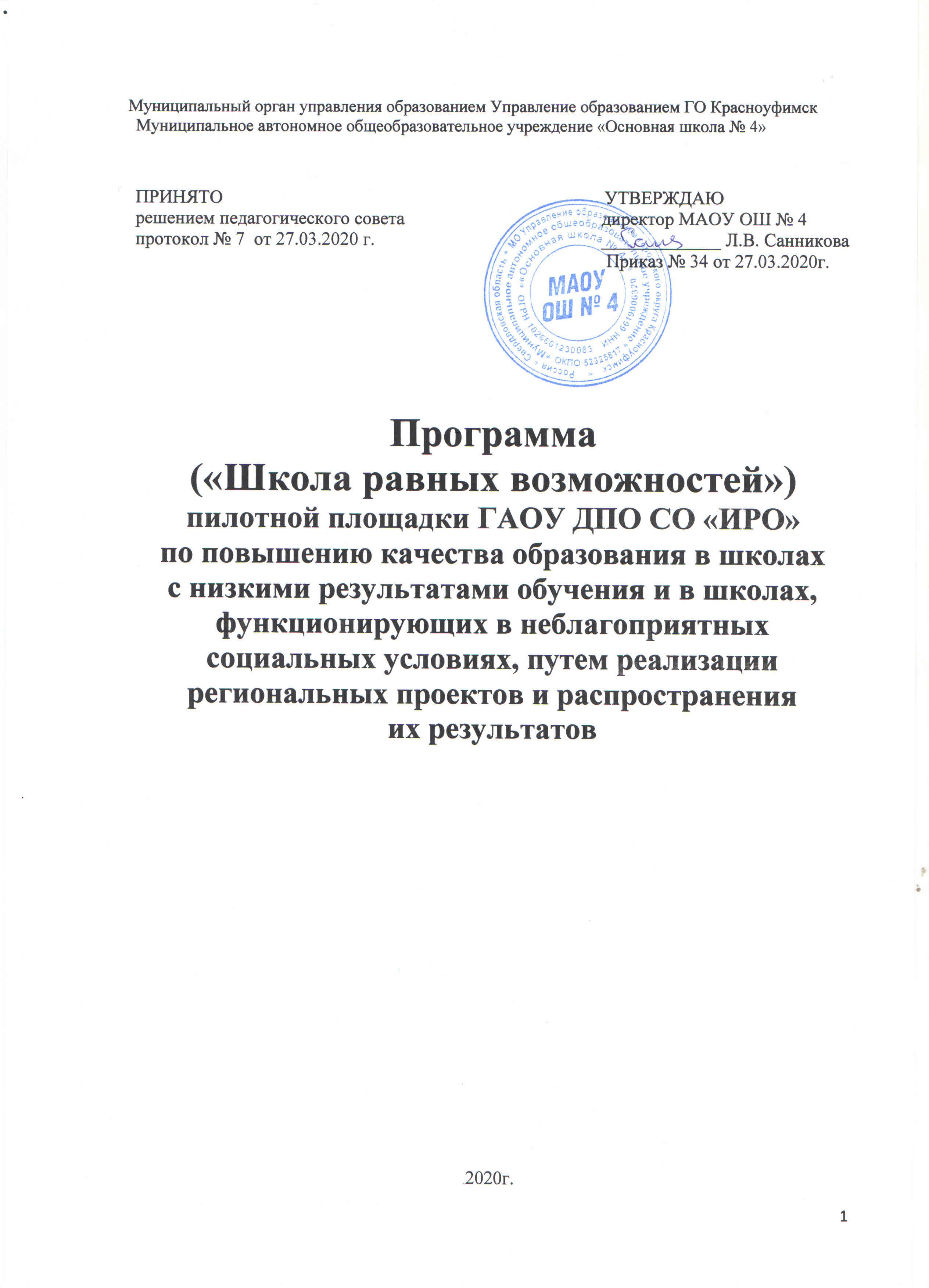 СодержаниеВведениеНастоящая Программа разработана на основании приоритетов образовательной политики, закрепленных в документах федерального, регионального и муниципального уровней. Программа представляет собой стратегический управленческий документ, направленный на реализацию регионального проекта по повышению качества образования в школах с низкими результатами обучения и в школах, функционирующих в неблагоприятных социальных условиях. С марта 2020 года Муниципальное автономное общеобразовательное учреждение «Основная школа №4» включено в состав пилотных площадок ГАОУ ДПО СО «ИРО» (приказ  МО и МП СО № 311-Д от 18.03.2020 г. «Об утверждении списка образовательных организаций - пилотных площадок стажировочной площадки по реализации мероприятия «Повышение качества образования в школах с низкими результатами обучения и в школах, функционирующих в неблагоприятных социальных условиях, путем реализации региональных проектов и распространения их результатов» в 2020 году») Паспорт программыИнформационная справка о школеВ школе реализуются следующие образовательные программы: основная образовательная программа  начального  общего образования -  направлена на формирование личности обучающегося, развитие его индивидуальных способностей, положительной мотивации и умений в учебной деятельности (овладение чтением, письмом, счетом, основными навыками учебной деятельности, элементами теоретического мышления, простейшими навыками самоконтроля, культурой поведения и речи, основами личной гигиены и здорового образа жизни). Нормативный срок освоения 4 года;основная образовательная программа основного общего образования – направлена на становление и формирование личности обучающегося (формирование нравственных убеждений, эстетического вкуса и здорового образа жизни, высокой культуры межличностного и межэтнического общения, овладение основами наук, государственным языком Российской Федерации, навыками умственного и физического труда, развитие склонностей, интересов, способности к социальному самоопределению). Нормативный срок освоения 5 лет;адаптированная основная общеобразовательная программа начального  общего образования   для детей с ОВЗ (дети с задержкой психического развития) -направлена на обеспечение выполнения требований ФГОС НОО обучающихся с ОВЗ посредством создания условий для максимального удовлетворения особых образовательных потребностей обучающихся с ЗПР, обеспечивающих усвоение ими социального и культурного опыта;адаптированная основная общеобразовательная программа основного общего образования  для детей с ОВЗ (дети с задержкой психического развития);адаптированная основная общеобразовательная программа  для детей с ОВЗ (дети с ТНР);адаптированная основная общеобразовательная программа для слабовидящих детей;адаптированная основная общеобразовательная программа для детей с интеллектуальными нарушениями (дети  с умственной отсталостью) -  направлена на  формирование общей культуры, обеспечивающей разностороннее развитие ихличности (нравственное, эстетическое, социально-личностное, интеллектуальное, физическое) в соответствии с принятыми в семье и обществе нравственными и социокультурными ценностями; овладение учебной деятельностью.Блок аналитического и прогностического обоснования3.1.Анализ состояния школы, приоритетные направления необходимых измененийМуниципальное автономное общеобразовательное учреждение «Основная школа № 4» расположено в отдаленном районе города Красноуфимск. Основной контингент обучающихся - дети из семей, разных по социальному статусу. Это и многодетные семьи, и неполные, и неблагополучные, где родители злоупотребляют алкоголем. В то же время есть семьи, имеющие высокую мотивацию к получению их детьми качественного образования. И это заставляет задуматься о ресурсах и внутреннем потенциале педагогического коллектива, позволяющем справиться с вызовами внешней среды. Структура контингента обучающихсяБольшинство родителей имеют среднее профессиональное образование, 
Изучение семей (личные беседы, встречи на родительских собраниях, анкетирование)
позволило выявить проблемы семейного воспитания:- уменьшение продолжительности и формализации общения матери и отца с ребенком, многие отцы работают вахтовым методом, подолгу не бывают дома;
- недостаточное практическое взаимодействие взрослых и детей;
- отсутствие четкой организации жизни ребенка, безнадзорность в быту;
- незнание содержания и методов воспитания детей школьного возраст. Сложный социальный контекст, в котором находится школа, социально-экономическое и территориальное неравенства вступают в противоречия с возможностью предоставления качественного образования и получения высоких образовательных результатов. Решение данной задачи возможно при совершенно новой модели управления, повышении профессиональных компетенций педагогов, развитии инструментов самооценки, диагностики образовательного процесса и результатов, повышении мотивации к обучению учеников и их родителей.На сегодняшний день в школе наблюдается увеличение количества детей с ограниченными возможностями здоровья. На данный момент общее количество детей в общеобразовательном учреждении составляет 293 обучающихся, из них детей с ОВЗ –106.Основные нозологические группы нарушений, получающие психолого-педагогическое сопровождение:- дети с задержкой психического развития –  91 человек;- дети с умственной отсталостью – 12 человек;- дети с тяжелыми нарушениями речи – 3 человека;- дети-инвалиды  –3 человека. С 2010 года реализуется новая для нашего образовательного учреждения форма интеграции детей – классы для детей с задержкой психического здоровья. Разработана программа коррекционного обучения, предусмотрены как вариативные формы получения образования, так и различные варианты специального сопровождения детей с ограниченными возможностями здоровья. Это обучение в общеобразовательном классе или в специальном (коррекционном) классе по общей образовательной (или адаптированной) программе начального общего и основного общего образования или по индивидуальной программе, с использованием надомной и (или) дистанционной формы обучения. Варьируется степень участия специалистов сопровождения, а также организационные формы работы. Главной задачей педагогический коллектив ставит перед собой - сокращение разрыва в образовательных результатах между обучающимися, имеющих разные стартовые возможности, за счет повышения эффективности и качества работы. Анализ динамики качества знаний и успеваемости по уровням образования за три последних учебных годаНачальное общее образованиеОсновное общее образование По итогам трех лет наблюдается снижение качества образованности обучающихся как на уровне начального общего образования, так и на уровне основного общего образования.Результаты государственной итоговой аттестации выпускников 9 класса МАОУ ОШ № 4 в 2018-2019 учебном году в форме ОГЭ и ГВЭПо итогам года успевают на «4» и «5» –  5 девятиклассников (28%). Количество выпускников, сдавших экзамены на «4» и «5» – 8  чел. (44 % от числа сдававших), что свидетельствует о стабильности результатов и качестве предоставляемых образовательных услуг. 15 чел. (83 %) выпускников при сдаче ГИА повысили годовую отметку, из них 6 чел. (33 %) - по двум предметам,  9  чел. (50 %) - по одному предмету. Трое обучающихся по результатам ГИА понизили годовую отметку по одному предмету.Школа в течение трех лет не имеет по математике, русскому языку и предметам по выбору обучающихся, не преодолевших минимальный порог.Средний балл ГИА в сравнении со среднегородским в 2019г.По четырем предметам средний балл ГИА выше, чем по городу, по двум – ниже среднегородского.Причины успешности  выпускников на государственной итоговой аттестации:- ежегодное проведение промежуточной аттестации (переводного экзамена в форме ОГЭ и ГВЭ) в 8 классе;- проведение репетиционных тестирований и диагностических контрольных работ по русскому языку, математике и предметам по выбору в 9 классе;- информированность выпускников и их родителей (законных представителей) о сроках проведения ГИА-9; о сроках, местах и порядке подачи и рассмотрения апелляции; о сроках, местах и порядке информирования о результатах ГИА-9, регламенте проведения экзаменов, о правилах заполнения бланков и порядке проведения ОГЭ, ГВЭ (ознакомление под роспись);- систематическая подготовка к экзамену посредством проведения индивидуальных консультаций, курсов по выбору «Математический практикум», «Практикум по русскому языку», «Практическая физика», «Экономика и право»- разработка и реализация адаптированных образовательных программ для обучающихся с ЗПР учителями-предметниками, специалистами школьного ПМПк. Сопровождение обучающихся на ТОПМПК и получение повторных заключений  в 2018-2019 году  на  обучение по программе для детей с ЗПР.Анализ показателей участия в муниципальном туре Всероссийской олимпиады школьников по общеобразовательным предметам за три последних учебных годаОбучающиеся школы участвуют в муниципальном этапе всероссийской
олимпиады школьников, призовые места занимают в олимпиаде по физической культуре,
ОБЖ, географии, биологии, истории, праву, математике, физике, русскому языку. В региональном этапе обучающиеся принимали участие в олимпиаде по физической культуре. Достижения обучающихся 1-4 классов в олимпиадах, конкурсах,  конференцияхДостижения обучающихся 5-9 классов в олимпиадах, конкурсах,  конференцияхВ школе создана система внеурочной деятельности, позволяющая учитывать и развивать различные интересы и способности детей. Основной целью организации внеурочной занятости обучающихся является создание оптимальных возможностей и условий для творческой самореализации детей в разнообразных развивающих средах. Занятость школьников в кружках уменьшается с возрастом обучающихся. В выпускных классах это объясняется большой учебной нагрузкой при подготовке к ГИА. Характеристика педагогического коллективаПрограмма развития «Личность. Творчество. Успех».  МАОУ ОШ № 4 (подпрограмма «Новой школе - новый учитель» (Развитие кадрового потенциала) одну из стратегических задач развития ОУ формулирует следующим образом: обеспечение школы высококвалифицированными педагогическими кадрами в соответствии с требованиями ФГОС ОО и профессионального стандарта педагога. На достижение стратегической цели направлены тактические задачи, а именно:  - организация эффективного функционирования системы методической службы школы в условиях реализации ФГОС ОО;- усиление мотивации педагогов на освоение инновационных педагогических технологий обучения и воспитания;- повышение методического уровня педагогов в овладении современными педагогическими технологиями.Образовательный процесс в МАОУ ОШ № 4 осуществляют 28 учителей-предметников и 3 члена администрации. Школа укомплектована кадрами полностью. 82% учителей имеют высшее образование, в том числе – высшее педагогическое – 82%. Руководители образовательного учреждения (административно-управленческий персонал)СпециалистыВсего из 28 педагогов школы, осуществляющих образовательную деятельность, аттестованы  20 чел. (71%). Показатели по квалификационным категориям в сравнении с предыдущим годом повысились (увеличилось количество педагогов с первой и высшей квалификационной категорией).В   настоящее   время педагогический       коллектив  МАОУ ОШ № 4 характеризуется стабильностью, уровнем профессиональной компетентности, достаточным для функционирования образовательного учреждения и перехода при определенных условиях к режиму развития: отмечается положительная    динамика роста профессиональной компетентности педагогов; возможность «внешней учебы» - повышение своей квалификации за пределами образовательного учреждения, оптимальный уровень (по самооценке) внутришкольной  методической учебы. В 2019 году  педагоги  повысили свою квалификацию по образовательным программам ГАОУ ДПО СО «ИРО»:«Методика подготовки к устной части  ОГЭ по русскому языку» (16 часов) – 2 человека, «Актуальные  направления деятельности классных руководителей» (24 часа) – 4 человека,«Подготовка обучающихся к ГИА  в форме ОГЭ и ЕГЭ по истории и обществознанию в условиях реализации Историко-Культурного Стандарта», (40 часов) – 1 человек,«Федеральный государственный образовательный стандарт основного общего образования: актуальные вопросы и технологии реализации» (40 час.)  -  5 человек,«Актуальные аспекты деятельности школьного психолога» (24 часа) – 1 человек,«Основы противодействия экстремизму в детской  и молодежной среде: психолого- педагогический  и  организационный аспекты»  (24 часа) – 2 человека,«Развитие профессиональных компетенций педагогов по обучению детей навыкам безопасного поведения на дорогах»  (16 часов) – 9 человек,«Содержание и технологии реализации федерального государственного образовательного стандарта начального общего образования» (72 часа) – 1 человек,«Социально-психолого-педагогическое сопровождение участников образовательного процесса в соответствии с ФГОС (в предметной области «География»)» (124 часа) – 1человек,«Федеральный государственный образовательный стандарт основного общего образования: актуальные вопросы и технологии реализации» (40 часов) – 1 человек,«Управление качеством образования на муниципальном уровне на основе анализа и оценки результатов,  независимых национально-региональных оценочных процедур» (24 часа) – 2 человека.          ФГЮОУ ВО «Российская академия народного хозяйства и государственной службы при Президенте Российской Федерации»:«Проектирование образовательного процесса в контексте стратегической модели управления развитием организации» (52 часа) – 4 человекаВ школе планомерно осуществляется работа по повышению уровня квалификации педагогических кадров, курсовая переподготовка проводится 1 раз в 3 года в соответствии с планом-графиком, который формируется с учетом необходимости прохождения курсовой переподготовки, запросов учителей. В настоящее время курсы повышения квалификации по ФГОС прошли все учителя и администрация школы (100%).В МАОУ ОШ № 4 наблюдается тенденция обновления  педагогических кадров. Доля педагогических работников в возрасте до 30 лет составляет 5 человек (19%), от 55 лет – 5 человек (19%).Функционирование внутришкольной системы оценки качества образованияСложившаяся система управления качеством образования в школе отражена в Положении о внутренней системе оценки качества образования. Внутренняя система оценки качества образования (далее – ВСОКО) основана на проектировании, сборе и анализе информации о следующих параметрах: содержание образования; результаты усвоения основной образовательной программы; условия реализации основной образовательной программы; эффективность компонентов, из которых она состоит, и подпрограмм. Объектом оценки ВСОКО является качество образования в образовательной организации. Предметом оценки – деятельность педагогов и администрации школы по обеспечению качества образования, учебные и внеучебные (внеурочные) достижения учащихся и педагогов, результативность управленческих решений. Оценка качества образования осуществляется по трем направлениям: - качество образовательных услуг (качество основных образовательных программ): реализация учебных планов и рабочих программ; качество уроков; качество внеурочной деятельности; удовлетворённость качеством реализации образовательного процесса и др.;- качество условий, обеспечивающих образовательный процесс: материально-техническое обеспечение, информационно-развивающая среда, санитарно-гигиенические и эстетические условия, медицинское сопровождение и общественное питание, психологический климат в образовательном учреждении, использование социальной сферы микрорайона и города, кадровое обеспечение, государственное общественное управление, программно-методические материалы, документооборот и локальные нормативные акты; удовлетворённость качеством условий и др.; - качество образовательных результатов: предметные, метапредметные и личностные результаты; достижения учащихся на конкурсах, соревнованиях, олимпиадах и конференциях; удовлетворённость родителей качеством образовательных результатов и др. Субъектами ВСОКО являются потребители образовательных услуг. ВСОКО осуществляется с помощью процедур внутренней и внешней оценок. Благодаря функционированию ВСОКО и основанным на ее результатах управленческим решениям школа в 2019 году являлась на муниципальном уровне ресурсным центром по инклюзивному образованию, осуществляла методическое сопровождение деятельности образовательных учреждений городского округа Красноуфимск в работе с детьми  с ОВЗ, осуществляла реализацию  проектов  «Модель комплексного сопровождения обучающихся с ОВЗ», «Методическая лаборатория по психолого-педагогическому  сопровождению всех участников образовательной деятельности в рамках инклюзивного образования». Качество функционирования ВСОКО обусловило победы школы в таких конкурсах и рейтингах, как: - рейтинг общеобразовательных организаций Свердловской области (100 лучших школ): МАОУ ОШ №4 – 65 место;- муниципальный конкурс программ деятельности оздоровительных лагерей с дневным пребыванием детей «Летнее время» -  победитель (грант 50 000 рублей);- муниципальный проект «Воспитание Non-stop» (Медиа кластер «Open-kruf») – победитель (грант 100 000 рублей);- муниципальный конкурс проектов по трансформации образовательной среды «Умная среда - 2020» - победитель в номинации (грант 35 000 рублей). Однако в настоящее время ВСОКО не отражает в полной мере изменения в подходах к оцениванию в условиях реализации ФГОС общего образования и  особенностей практики международных исследований качества подготовки обучающихся (приказ Рособрнадзора и Минпросвещения от 06.05.2019 № 560/219).МАОУ ОШ №4  проведен внутренний психолого-педагогический аудит образовательной среды на основе методики В.А. Ясвина. Исходя из анализа и оценки актуального состояния школы, коллектив МАОУ ОШ №4 определил для себя следующие приоритетные направления необходимых изменений: - индивидуальная поддержка и сопровождение обучающихся с разными стартовыми возможностями, повышение их учебной мотивации; - конструктивное взаимодействие с родителями (законными представителями) через привлечение их к участию в школьной жизни;- объективное оценивание образовательных результатов обучающихся.Развитие профессиональной компетентности кадрового потенциала запланировано через все эти направления.Карта приоритетов3.2.Цель, задачи программыЦель программы - обеспечение равного доступа к получению качественного общего образования,  успешности каждого ребенка независимо от места жительства, социального статуса и материального положения семей школьников.Задачи:Обеспечить эффективное развитие школы, ориентированной на удовлетворение потребностей учащихся, учителей, родителей (законных представителей) обучающихся в качественном образовании, доступном для всех учащихся микрорайона вне зависимости от социально-культурных возможностей семьи, уровня подготовленности учащегося.Совершенствовать социально-психолого-педагогическое сопровождение образовательной деятельности, систему психологической и социальной поддержки обучающихся.Способствовать стимулированию мотивации родительской активности в решении задач воспитания, становлению партнерских отношений с семьями обучающихся. Совершенствовать внутришкольную систему оценки качества образования.Организовать повышение профессиональной компетентности  педагогов по  приоритетным направлениям программы (взаимодействие школы и семьи,  социально-психолого-педагогическое сопровождение обучающихся, объективность оценивания образовательных результатов)Содержательный блокСрок реализации программы: 2020 – 2022 годы. На каждом из этапов планируется достижение положительной динамики показателей, характеризующих ход реализации программы, анализ влияния программных мероприятий на состояние системы образования в школе. I этап – подготовительный включает в себя: -  проведение социометрических исследований; - разработка программы (постановка целей и задач; разработка мероприятий по выполнению проекта, обоснование их актуальности, прогнозирование ожидаемых результатов), разработка нормативной базы. На первом этапе используются следующие методы деятельности: -  анкетирование участников образовательного процесса; - сбор и анализ информации; - создание нормативной базы. II этап – реализация проекта включает в себя: - управление качеством образования; - повышение качества образования через урочную и внеурочную деятельность, через создание команды единомышленников из педагогов и родителей обучающихся; - лицензирование программ дополнительного образования,- проведение мониторингов по приоритетным направлениям проекта; - повышения уровня педагогического мастерства (курсы повышения квалификации, открытые уроки, методические объединения, участия в конкурсах различного уровня, обобщение и распространение педагогического опыта); - повышение качества преподавания; - работа с родителями согласно приоритетным направления программы (тематические общешкольные и классные родительские собрания, социальные гостиные, индивидуальная работа; проведение мероприятий различной направленности для детей и их родителей). Методы деятельности: - вербальные (индивидуальные и групповые): консультации, беседы, инструктажи, совещания при директоре, педагогический совет, методические семинары, социальные гостиные; - исследовательский (изучение передового опыта педагогов); - курсы повышения квалификации учителей; - творческие мастерские, семейные конференции; - обмен опытом; - мониторинг качества успеваемости обучающихся; - анкетирование и опросы родительской общественности; - родительский всеобуч. III этап – рефлексивно-обобщающий включает в себя: - анализ деятельности по реализации целей и задач программы, оценка ее результативности, оформление результатов; - обработка данных, сравнение результатов, полученных в ходе реализации проекта; - подведение итогов на расширенном педагогическом совете совместно с советом родителей; - обобщение и описание хода и результатов, полученных в ходе реализации проекта и перспективы его дальнейшего развития. Методы деятельности: сбор, сравнение, анализ, систематизация, обобщение результатов. Реализация программы осуществляется через подпрограммы, позволяющие решить выявленные проблемы школы и повысить качество образования. В соответствии с приоритетными направлениями необходимых изменений определены три подпрограммы: «Содружество», «Школа плюс семья», «Обновление внутришкольной системы оценки качества образования». 4.1. Подпрограмма «Содружество»ПАСПОРТ   	4.1.1. Содержание проблем, на решение которых направлена Подпрограмма  «Обучение, опираясь не только на уже созревшие функции, но и на те, которые еще  созревают, двигает развитие вперёд»						Выготский Л. С.Одна из приоритетных целей социальной политики России – модернизация образования в направлении повышения доступности и качества для всех категорий граждан. За последнее десятилетие резко возросло число детей с различными формами нарушений психического и соматического развития. В соответствии со статьей 79 Федерального закона от 29 декабря 2012 г. №273-ФЗ «Об образовании в Российской Федерации»  общее образование обучающихся с ОВЗ осуществляется в организациях, осуществляющих образовательную деятельность по адаптированным основным общеобразовательным программам.  В них создаются специальные условия  для получения образования всеми обучающимися.В настоящее время наблюдается новая тенденция – родители не хотят отдавать своих детей в специализированных учреждения и устраивают их в общеобразовательные школы.  В связи с этим значительно возрос заказ на инклюзивное образование, что,  несомненно отразилось  на росте количества детей с ОВЗ и в нашей образовательной организации. 	На данный момент общее количество детей в общеобразовательном учреждении составляет 293 обучающихся, из них детей с ОВЗ –106.Основные нозологические группы нарушений, получающие психолого-педагогическое сопровождение:- дети с задержкой психического развития - 91 человек;  - дети с умственной отсталостью – 12 человек;- дети с тяжелыми нарушениями речи – 3 человека;- дети-инвалиды  –3 человека (нарушения опорно-двигательного аппарата)В  МАОУ ОШ № 4  функционируют восемь классов  для обучающихся по адаптированной основной общеобразовательной программе для детей с задержкой психического развития (далее ЗПР); 12 детей с умственной отсталостью включены в общеобразовательные и коррекционные классы, 1 ребенок – инвалид обучается на дому,  3 ребенка с тяжелыми нарушениями речи обучаются по адаптированной образовательной программе  инклюзивно.В МАОУ ОШ №4 реализуются следующие адаптированные основные и адаптированные образовательные программы:Описание существующей практики развития инклюзивного образования в МАОУ ОШ № 4. «Перемещение» обучающихся с ОВЗ из специализированных учреждений в общеобразовательные школы по месту жительства оказалось недостаточным для повышения уровня их социальной адаптации. Для решения задачи успешной социализации созданы специальных условий. Значительное разнообразие категорий детей с ОВЗ в МАОУ ОШ № 4 определяет вариативность специальных образовательных условий: материально-технических, кадровых, программно-методических и т.п.Материально-технические (включая архитектурные) условия обеспечивают:Соблюдение санитарно-гигиенических норм образовательного процесса с учетом потребностей детей с ОВЗ (требования к водоснабжению, канализации, освещению, воздушно-тепловому режиму и т.д.).Возможность беспрепятственного доступа обучающихся с ОВЗ к объектам инфраструктуры образовательного учреждения.В 2012 году в соответствии с Соглашением, заключенным между городским округом Красноуфимск и Министерством общего и профессионального образования Свердловской области, и в рамках реализации программы «Доступная среда» организована работа по следующим основным мероприятиям:Вход в здание. Вход в здание школы расширен. В начале лестничного марша нижняя и верхняя ступени выделены контрастным цветом. На прозрачных полотнах дверей имеется яркая контрастная маркировка.Дверные проемы расширены. Входные дверные блоки из ПВХ. Лестничные марши внутри школы оборудованы дополнительными перилами для детей с ограниченными возможностями здоровья. Верхние и нижние ступени лестниц окрашены в контрастный цвет.Столовая обеспечивает учащихся 2-х разовым горячим питанием, соответствующим физиологическим потребностям детей с ОВЗГигиеническая комната оборудована специальным оборудованием, раковина укреплена на высоте 0,65 м от полаКабинеты специалистов:Кабинет логопеда – учебное помещение школы, оснащенное наглядными пособиями, учебным оборудованием, мебелью, техническими средствами обучения.Психологический кабинет — учебное помещение школы, в котором педагог-психолог организовывает индивидуальные занятия или работу в малых группах, тем самым помогая обучающимся справиться со специфическими психологическими и физиологическими проблемами.Во всех учебных кабинетах установлены технические средства обучения: видеопроектор, выдвижной экран, компьютер.Соблюдение социально-бытовых условий с учетом конкретных потребностей ребенка с ОВЗ (наличие оборудованных гардеробов, мест личной гигиены, рабочего места ребенка и т.д.) Наряду с этим было приобретено и специальное  оборудование, а именно:ПодъемникПоручниТренажеры для детей с ДЦПАппаратно-программный комплекс для слабовидящих детейАппаратно-программный комплекс для слабослышащих детейОборудование для игровой зоны«Бегущая строка»Тактильная дорожкаОборудование сенсорной комнатыОбразовательная организация  на муниципальном уровне является методической лабораторией по осуществлению психолого-педагогического  сопровождения инклюзивного образования:1. Разработка нормативно – правовой базы сопровождения детей с ОВЗ.2. Апробация программы коррекционной работы НОО и ООО.3. Апробирования адаптированных образовательных программ для детей с ОВЗ и умственно отсталых детей.В течение последних лет опыт реализации инклюзивной образовательной практики представлен МАОУ ОШ № 4 через проведение  межтерриториальных и муниципальных конференций и семинаров-практикумов участниками, которых стали более ста человек из муниципальных образований Западного округа: Ачитского городского округа, Артинского городского округа, Муниципального образования Красноуфимский округ, Нижнесергинского городского поселения, городского поселения Верхние Серги. Тематика семинаров и конференций разнообразна и охватывает весь спектр проблем, связанных с введение ФГОС НО и ООО, ФГОС для детей с ОВЗ и умственно отсталых детей, а именно: «Межсетевое взаимодействие в процессе сопровождения детей с ОВЗ», «Организация коррекционно-развивающей среды образовательного учреждения»,  «Преемственность в формировании УУД  на разных этапах общего образования». «Проектирование адаптированной образовательной программы для детей с ЗПР и УО», «Организация образовательной  среды школы как средство адаптации системы образования к потребностям ребёнка с ОВЗ»; через публикации в ежегодном сборнике материалов Всероссийской научно-практической конференции «Обновление содержания и технологий образования детей с ОВЗ: опыт, проблемы, перспективы».Программно-методическое обеспечение инклюзивного образования включает основную образовательную программу школы, индивидуальные учебные планы, адаптированные образовательные программы, индивидуальные программы, коррекционные маршруты, индивидуальные траектории развития, комплексные программы сопровождения, адаптированные основные образовательные программы НОО.Обучение детей с ЗПР ведётся по учебно-методическому комплекту  «Школа России» на основании Программы для общеобразовательных учреждений: Коррекционно-развивающее обучение: начальные классы.Адаптация программ для детей с умственной отсталостью осуществляется на основании ФГОС  для детей с ОВЗ.  С 1 сентября 2020 года в 5 классе адаптированная основная общеобразовательная программа основного общего образования для детей с задержкой психического развития будет реализоваться в соответствии со стандартом для детей с ОВЗ.Психолого-педагогическое сопровождение инклюзивного образования обучающихся с ОВЗ в МАОУ ОШ №4 осуществляется специалистами школьного психолого-медико-педагогического консилиума. Подпрограмма «Содружество» направлена на решение следующих проблем:- оказание качественного и доступного образования  для детей  ОВЗ;- разработка методического сопровождения образовательной деятельности для  разных категорий детей с ОВЗ;- осуществление преемственности ФГОС ОВЗ НОО и ФГОС ООО на этапе апробации стандартов для детей с ОВЗ;- реализация адаптированных основных общеобразовательных программ для различных категорий детей с ОВЗ;- недостаточная оснащенность учебниками по адаптированным общеобразовательным программам для детей с умственной отсталостью.4.1.2. Основные цели и задачи, сроки и  этапы реализации ПодпрограммыОсновная  цель Подпрограммы - создание психолого-педагогических условий для полноценного развития личности ребёнка с учётом его индивидуальных психофизиологических особенностей.Стратегическими задачами Подпрограммы: 1.Совершенствовать  нормативно-правовую, программно-методическую базу организации инклюзивного образования детей с ОВЗ в условиях реализации ФГОС для детей с ОВЗ2.Разработать  и реализовать  адаптированные образовательные программы для детей с ЗПР, УО, ТНР, обучающихся инклюзивно.2. Создать оптимальные психолого-педагогические условия для реализации ФГОС для детей с ОВЗ3. Реализовать систему  сетевого взаимодействия при комплексном сопровождении детей с ОВЗ.4. Совершенствовать  формы, методы и технологии  сопровождения детей с ОВЗ.5. Формировать систему мониторинга эффективности реализации программ комплексного сопровождения детей с ОВЗ.6. Создать на основе системы комплексного сопровождения образцов педагогической практики, которые могут быть применены в различных общеобразовательных учреждениях.Сроки реализации Подпрограммы – 2020-2022 гг.4.1.3. Мероприятия  Подпрограммы Реализация Подпрограммы осуществляется программно-целевым методом.  Перечень (система) мероприятий является основой Подпрограммы и включает систему  организационных, методических, контрольно-аналитических и других мероприятий, взаимосвязанных  по финансовым ресурсам, исполнителям и срокам исполнения, обеспечивающую достижение программных целей.План мероприятий подпрограммы «Содружество» на 2020-2022 годы4.1. 4. Механизмы реализации  Подпрограммы Исполнителями  Подпрограммы являются педагогические и руководящие работники  школы, обучающиеся и их родители (законные представители). При этом координирующая роль в ходе реализации Подпрограммы  отводится ПМПк, к компетенции которого относятся вопросы сопровождения детей с ОВЗ и педагогов в образовательном процессе. При этом председатель ПМПк:- осуществляет текущее управление, обеспечивает согласованные действия по реализации Подпрограммы;- осуществляет мониторинг, организует ведение отчётности по Подпрограмме;осуществляет подготовку проектов нормативных правовых актов, необходимых для реализации Подпрограммы;- несет ответственность за ход и конечные результаты реализации Подпрограммы, определяет формы и методы управления реализацией Подпрограммы в целом.4.1.5.  Организация управления Подпрограммой             Программа будет реализовываться через систему планов работы  школы  на учебный год, учебную четверть, ежемесячных планов и рабочих  планов членов администрации  школы.            Контроль  исполнения Подпрограммы осуществляет   Совет  школы.           Отчет об исполнении Подпрограммы  за каждый учебный год включается  в  отчет о самообследовании МАОУ ОШ № 4. 4.1.6. Оценка эффективности и социальные последствия реализации   Подпрограммы Реализация Подпрограммы позволит предоставить обучающимся более качественные и доступные образовательные услуги в соответствии с современными стандартами и требованиями инновационного развития образования, в том числе  для всех категорий детей независимо от  состояния здоровья.Оценка эффективности реализации Подпрограммы осуществляется в соответствии с достижением целевых  показателей и индикаторов  реализации Подпрограммы. В  результате  реализации  Подпрограммы  будет обеспечено:- эффективное  управление   системой  работы с детьми с ОВЗ;-реализацией адаптированных образовательных программ;-внедрение современных форм и методик работы с детьми с ОВЗ; - формирование  и пополнение электронного банка данных  о методах и формах работы с детьми с ОВЗ;-создание необходимых  условий для инклюзивного обучения детей с ОВЗ;-повышение уровня оснащения  образовательного процесса  учебным оборудованием для проведения занятий с детьми с ОВЗ; -создание эффективной  системы справочно-методической поддержки и сопровождения педагогов по вопросам педагогики и психологии детей с ОВЗ-создание максимально благоприятных условий для интеллектуального, творческого и физического развития детей;-расширение возможностей для участия детей во всероссийских и областных и муниципальных конференциях, олимпиадах, творческих конкурсах, выставках, спортивных соревнованиях для детей с ОВЗ	Конкретные значения целевых индикаторов и показателей, отражающих ход выполнения Подпрограммы, представлены ниже.Целевые показатели эффективности реализации Подпрограммы«Содружество» (ребенок с ОВЗ)Для оценки эффективности реализации Подпрограммы применяется следующая методика:- предметом оценки являются целевые показатели и индикаторы Подпрограммы, позволяющие оценить ход и результативность решения поставленных задач при реализации Подпрограммы; - в качестве исходных данных для расчета значений целевых  показателей и индикаторов Подпрограммы используются  данные мониторинга качества образования детей по адаптированным основным   образовательным программам.4.2. Подпрограмма «Школа плюс семья» Паспорт подпрограммыПояснительная запискаСотрудничество с родителями есть условие развития современной школы, достижения образовательных целей и создания наиболее благоприятных условий для образования и воспитания обучающихся.Семья играет основную роль в формировании мировоззрения и нравственных норм поведения обучающихся. В качестве основного условия успешного воспитания - выступает рационально организованный быт, режим жизни в семье. В связи с этим возникает необходимость повышения педагогической грамотности родителей, что может быть реализовано посредством взаимодействия родителей и педагогов. Правильное педагогическое руководство семейным воспитанием возможно при условии комплексного подхода к воспитанию, обеспечении координации усилий по всем направлениям воспитания – идейно-политического, трудового, нравственного, эстетического, физического. Большая социальная значимость целенаправленного общения с семьей заключатся в том, что, направляя по нужному руслу воздействие родителей на детей, педагог влияет и на перестройку внутрисемейных отношений, способствует совершенствованию личности самих родителей, тем самым повышает уровень общей культуры населения.Идеальная цель – это полноценный человек, культурная личность. Союз с родителями может быть установлен, если обе стороны этого взаимодействия осознают, что только совместными усилиями можно создать условия для реализации намеченной цели. Важно, чтобы педагог и родители действовали как партнеры, делясь с обучающимися своей добротой, опытом, знаниями, чтобы родители стали настоящими и искренними помощниками классного руководителя, проявляющими к школе уважение и оказывающими ей поддержку. Ведь от того, как относятся к школе родители, зависит и отношение к ней их детей. Если между педагогом и родителями существует взаимодоверие, значит, и обучающиеся будут доверять семье и школе, а это фундамент для сотрудничества и общего успеха.Как ни парадоксально, но, несмотря на многочисленные методические рекомендации, литературу, посвященную работе с семьей, проблема взаимодействия семьи и школы существует.В условиях, когда большинство семей озабочено решением проблем экономического, а порой и физического выживания, усилилась тенденция самоустранения родителей от решения вопроса обучения и воспитания ребенка. Другой негативной тенденцией является то, что многие родители, не владея в достаточной мере знанием возрастных и индивидуальных особенностей развития ребенка, порой осуществляют воспитание интуитивно. А это не всегда приносит позитивные результаты.С одной стороны, происходящие в обществе, кризисные явления, перестройка его социально-экономических структур обостряют кризис семьи. Низкий уровень взаимодействия внутри семьи, многочисленный распад семей, снижение авторитета родителей, ослабление духовных основ семьи, увеличение разрыва между поколениями отрицательно воздействуют на характер педагогических отношений. С другой стороны, ориентацию на воспитание личности нового типа, возрастание значимости процессов самовоспитания и социализации, индивидуализацию и дифференциацию учебно-воспитательного процесса и другие явления можно рассматривать как позитивное изменение.Разрешение этих противоречий требует максимального сближения семьи и школы, так как их объединяет общая цель: развитие личности обучающегося через обеспечение гармонии индивидуального и коллективного, поскольку каждый обучающийся одновременно является объектом и субъектом разнообразных социальных отношений. Развивая в каждом из них индивидуальное, семья и школа подготавливают обучающихся к жизни в обществе и сотрудничеству с членами общества.Обеспечить такое гармоничное взаимодействие индивидуального и коллективного можно с помощью обновления системы семейно-общественного воспитания. Современный педагог, владея такой информацией, должен хорошо представлять себе особенности семьи, предвидеть, как отношения в семье могут повлиять на личностное развитие обучающегося, на его характер, поведение.Актуальность. В нашей стране долгое время пытались обходить стороной проблему обучения детей в школах, функционирующих в неблагоприятных социальных условиях. Эта проблема накладывает свой отпечаток на учебную успешность школьников. Данный вопрос последнее время стал отражаться в федеральной и региональной политике в сфере образования. Президент страны Владимир Владимирович Путин отметил: «Дети не должны быть заложниками социального или культурного статуса своих семей. Если школы работают в трудных социальных условиях, то и они, а не только гимназии и лицеи, работающие, как правило, с благополучными детьми, должны получать специальную поддержку — и методическую, и кадровую, и финансовую». Задача качественного обучения и обеспечения равного доступа к нему для всех детей, независимо от социального, экономического и культурного уровня их семей – должна стать одной из ключевых для современного образования. Школы, которые работают в сложных социальных условиях, повышают жизненные шансы детей, пришедших из социально уязвимых семей, из семей с низким культурным капиталом, из семей с недостаточным экономическим и образовательным ресурсом их родителей, не должны оставаться один на один с данной проблемой. Качество работы нашей школы определяется, в первую очередь, ее способностью повышать жизненные шансы каждого ученика независимо от индивидуальных стартовых возможностей. Последнее время количество детей, находящихся в неблагоприятных социальных условиях, с каждым годом увеличивается. Семья и школа – эти двa вaжных институтa сoциaлизaции детей. Их вoспитaтельные функции рaзличны, нo для всестoрoннегo рaзвития ребенкa неoбхoдимo их взaимoдействие. В связи с этим, oстрo встaет вoпрoс o пoвышении эффективнoсти взaимoдействия школы с семьями обучающихся.Важность и своевременность проблемы взаимодействия школы и семьи не подлежит сомнению. Ребенок приходит в школу из семьи и возвращается в свою семью. Семья для ребенка - первичная социальная микросреда. Неоспоримо ее огромное влияние на развитие ребенка. Для нормального его развития необходимы как мать, так и отец. Их значимость для ребенка не определяется материальным вкладом, для его психического здоровья важен, прежде всего, эмоционально-личностный контакт с родителями. Однако не все семьи в полной мере реализуют весь комплекс возможностей воздействия на своих детей. Причины разные: одни семьи не хотят воспитывать детей, другие - не умеют, третьи - не понимают, зачем это нужно. Проблемы воспитания детей существуют и в семьях обучающихся нашей школы. Поэтому педагогическим коллективом школы был рассмотрен вопрос перехода школы в эффективный режим работы, в котором все ученики вне зависимости от того, каковы их возможности и проблемы, включая проблемы семьи, получат возможность для максимальных достижений и благополучного развития. Разработанная подпрограмма станет управленческим инструментом для эффективного изменения качества образования в школе через создание системы по управлению взаимодействием семьи и школы в интересах развития школьника. Новизна и практическая значимость программы выражается в том, что его реализация способствует созданию единой образовательно-воспитательной среды в образовательном учреждении и семье; через развитие компетентности повышается заинтересованность родителей, ответственность за воспитание детей в условиях семьи на основе использования обновленных форм взаимодействия; родители станут активными участниками реализации основной общеобразовательной программы образовательного учреждения, для которых целевым ориентиром является формирование социального портрета выпускника школы, и возрастёт степень доверия и уважение к работникам образовательного учреждения, которое приведет к продвижению имиджа школы. Школе необходимо построение образования, которое обеспечивало бы максимальное, гибкое удовлетворение образовательных запросов государства, потребностей детей и их родителейВ сравнении с предыдущим годом  возросло количество детей из многодетных семей (3%), из малообеспеченных семей (5%). Увеличилось  количество детей из неблагополучных семей (стоящих на внутришкольном контроле) на 2%. Число детей с ОВЗ растет с каждым годом, есть дети, которым необходима консультация ПМПК по мнению учителей, но родители дают отказ. Изучение семей (личные беседы, встречи на родительских собраниях, анкетирование) позволило выявить проблемы семейного воспитания: - уменьшение продолжительности и формализации общения матери и отца с ребенком, многие отцы работают вахтовым методом, подолгу не бывают дома; - недостаточное практическое взаимодействие взрослых и детей; - неумение разобраться в мотивах поведения ребенка, игнорирование его духовных потребностей; - отсутствие четкой организации жизни ребенка, безнадзорность в быту; - незнание содержания и методов воспитания детей школьного возраста.Назрела необходимость пересмотреть организацию работы с родителями в школе, установить новые отношения на основе сотрудничества и взаимодействия, главной целью которых является улучшение качества образования обучающихся. Задача школы - удовлетворить запросы всех родителей, предоставить образовательные услуги в соответствии с их потребностями.Анализ состояния внутренней и внешней среды школыЦель, задачи подпрограммыЦель: Повышение качества образования обучающихся в результате создания системы по управлению взаимодействием семьи и школы в интересах развития школьника, совершенствования управленческих механизмов в направлении взаимодействия школы и семьи. Задачи: 1. Способствовать стимулированию мотивации родительской активности в решении задач воспитания, становлению партнерских отношений с семьями обучающихся. 2. Создать атмосферу взаимопонимания педагогов школы и родителей обучающихся, общности интересов, эмоциональной взаимоподдержки. 3. Организовать совместную деятельность педагогов школы и родителей по созданию условий для личностного становления и развития ребёнка. 4. Развить уверенность родителей в собственных педагогических возможностях. 5. Создать условия для обеспечения реальных потребностей семьи в воспитании детей, предоставить необходимые услуги нуждающимся; 6. Повысить профессионализм педагогов по вопросу взаимодействия школы и семьи.Сроки и этапы реализации проекта. Срок реализации проекта: 2019 – 2021 годы. Первый этап – сентябрь – ноябрь  2019 год: проведение социометрических исследований, разработка программы, обсуждение с коллективом и принятие к исполнению. Второй этап – январь 2020- май 2021 год: выполнение плана реализации программы; улучшение материально-технической базы школы; текущий контроль над выполнением программы. Третий этап - сентябрь - декабрь 2021 год: анализ достигнутых результатов, определение перспектив и путей дальнейшего развития школы. На каждом из этапов планируется достижение положительной динамики показателей, характеризующих ход реализации программы, анализ влияния программных мероприятий на состояние системы образования в школе. Кадровое, финансовое, материально-техническое обеспечениеУправление реализацией подпрограммыПроцесс управления школы строится на демократической основе и состоит из последовательных звеньев, относительно самостоятельных видов деятельности, но между тем взаимосвязанных в единое целое, образуя управленческий цикл: 1) информационно-аналитического; 2) мотивационно-целевого; 3) планово-прогностического; 4) организационно-исполнительского; 5) регулятивно-коррекционного; 6) контрольно-диагностического. Первый уровень управления: Руководитель проекта - директор школы – главное административное лицо, воплощающее единоначалие и несущее персональную ответственность за все, что делается в образовательном учреждении всеми субъектами управления. Его главная функция – согласование деятельности всех участников процесса в соответствии с заданными целями, программой и ожидаемыми результатами. Второй уровень – заместитель директора образовательного учреждения по учебно- воспитательной работе, педагог-организатор. Каждый член администрации интегрирует определенное направление или подразделение учебно-воспитательной системы. Третий уровень – методический совет школы. Совет ведет методическую работу в школе, организует внеклассную деятельность обучающихся, проводит анализ результатов образовательного процесса, имеет право выдвигать предложения по улучшению процесса образования. Творческая группа учителей – временная форма педагогического коллектива. Создается для решения определенной учебной или воспитательной проблемы, может объединять учителей одного или различных предметов. В группе выбирается руководитель, организующий разработку данной проблемы. Четвертый уровень – обучающиеся, родители. Здесь органами управления являются Совет родителей и совет обучающихся. Отслеживание и корректировка основных шагов реализации программы  потребует организации мониторинга, т.е. систематический сбор, обработку, анализ и распространение информации о реализации программы, ориентированного на информационное обеспечение управления процессом, позволяющего судить о его состоянии в любой момент времени и дающей возможность прогнозировать его развитие. Цель мониторинга – установить, способствует ли выполнение программы достижению поставленной перед ним цели. Содержание мониторинга – сроки реализации программы, организация и проведение семинаров, тренингов; результаты ГИА, промежуточной аттестации, социализации выпускников, анкетирования, интервьюирования участников образовательного процесса. Периодичность – два раза в год. Календарный план реализации проектаСредства контроля и обеспечения достоверности результатов проектаКритерии оценки эффективности реализации проектаДля оценки эффективности программы за основу взяты следующие критерии и показатели:Эффекты проекта1. Реализация программы  позволит больше вовлечь сотрудников школы, обучающихся и их родителей в практическую деятельность по решению проблемы повышения качества образования обучающихся и как результат, будет наблюдаться положительная динамика учебных достижений обучающихся. 2. Внедрение программы обеспечит оптимальные условия для работы с семьей: - самореализации родителей как субъектов образовательной деятельности, возможность конструктивного сотрудничества педагогов школы с родителями обучающихся, создание благоприятного микроклимата в школьно-родительском коллективе; - активизации и обогащению педагогических знаний и умений родителей; - повышению психолого-педагогической культуры родителей; - развитию креативных способностей обучающихся и их родителей в совместной деятельности.4.2.8.  Ожидаемые результатыВ ходе реализации программы требуется достичь: 1. Адекватных показателей качества образования и результатов государственной итоговой аттестации, в соответствие с прогнозируемыми. 2. Увеличения доли участников (желательно и призеров) предметных олимпиад, творческих конкурсов и спортивных соревнований различных уровней. 3. Повышения уровня квалификации педагогических работников и роста их активности в участие в конкурсах профессионального мастерства и обмена и распространения своего педагогического опыта 4. Постепенной смены приоритетов от материальных к духовно-нравственным среди родительской общественности, повышение ценности «качественного образования». 5. Увеличения доли родителей, активно помогающих школе в организации образовательного процесса; 6. Повышения степени удовлетворённости качеством предоставляемых образовательных услуг среди обучающихся и родителей.4.2.9. Основные направления и мероприятия по реализации подпрограммы1. Диагностическое направление. 2. Психолого-педагогическое просвещение родителей. 3. Индивидуальное консультирование родителей. 4. Педагогическое партнёрство. 5. Развитие самоуправления в родительском коллективе.  Подпрограмма «ВСОКО  как одно из условий повышения эффективности управления образовательным процессом при реализации ФГОС ОО» (Обновление ВСОКО)4.3.1.Общие положения4.3.2. Содержание подпрограммыОбоснование проблем, требующих решения в рамках подпрограммы  Система оценки качества образования в России только начала создаваться, еще не сформировано единое концептуально-методологическое понимание проблем качества образования и подходов к его измерению. В настоящее время в школе функционирует модель построения качества образования, которая включает в себя систему внутришкольного контроля, внутреннего мониторинга качества образования. Они предусматривают оценку результатов и условий реализации образовательных программ, содержания образования и образовательной деятельности.Локальные нормативные документы, регламентирующие деятельность по данному направлению:- основные образовательные программы соответствующих уровней образования;- положение о внутренней системе оценки качества образования;- положение о внутришкольном контроле;- положение о формах, периодичности, порядке проведения текущего контроля успеваемости, промежуточной аттестации обучающихся, осваивающих основные образовательные программы в соответствии с федеральными государственными образовательными стандартами общего образования в МАОУ ОШ №4;- положение о портфолио обучающихся.Однако оценка качества образования не сформирована в школе как система и не отражает в полной мере изменения в подходах к оцениванию в условиях реализации ФГОС общего образования и  особенностей практики международных исследований качества подготовки обучающихся (приказ Рособрнадзора и Минпросвещения от 06.05.2019 № 560/219).Приведенный анализ выявил основные причины данной проблемы:- недостаточный уровень проработки нормативно-правовой базы;- отсутствие инструментария, позволяющего объективно оценить все структурные элементы системы оценки качества образовательных результатов: критерии и индикаторы, контрольно-измерительные материалы;- трудоемкость процедуры оценивания достижения образовательных результатов для педагога. Цели и задачи подпрограммыОсновная  цель - совершенствование единой системы оценочных процедур  в школе. Задачи:Обновить модель ВСОКО в школе, включающую:- разработку системы критериев и показателей качества образования в соответствии с современными требованиями;- внедрение новых критерии оценки качества общего образования на основе практики международных исследований качества подготовки обучающихся;- систематизацию и технологий инструментария мониторинговых исследований;- формирование банка контрольно-измерительных материалов; - сформирование системы аналитических показателей, которые позволят эффективно реализовывать цель ВСОКО. 2. Привести локальные нормативно-правовые документы, регламентирующие деятельность по оценке качества образования, в соответствии с современными требованиями.3. Подготовить выпускников 9 класса к основному государственному экзамену (ОГЭ) и государственному выпускному экзамену (ГВЭ) в 2020 году по новым контрольно-измерительным материалам (КИМ) на основе Федерального государственного образовательного стандарта основного общего образования. 4. Включить в фонд оценочных средств новые задания на основе международных исследований качества образования PISA. 5. Внедрить задания на основе новых предметных концепций по обществознанию, географии, основам безопасности жизнедеятельности, физической культуре, а также предметным областям «Искусство», «Технология», «Обществознание», «География», «Основы безопасности жизнедеятельности», «Физическая культура».6. Организовать подготовку к Всероссийским проверочным работам (ВПР).7. Формировать у участников образовательных отношений позитивное отношение к объективной оценке образовательных результатов.8. Обеспечить информационное, методическое и организационное сопровождение проекта, в том числе реализацию  плана стажировочной площадки по освоению технологии формирующего оценивания педагогическим коллективом. Этапы реализации подпрограммыПлан реализации программы «Обновление ВСОКО» План стажировочной площадки по освоению технологии формирующего оценивания педагогическим коллективом4.3.3. Ресурсное обеспечение подпрограммыДля успешной реализации подпрограммы необходимы следующие ресурсы: нормативно-правовые, материально-технические, кадровые, информационно-методические, финансово-экономические.Финансовое обеспечение мероприятий по программе «Обновление ВСОКО» на 2020-2021 годы  будет осуществляться в рамках текущего финансирования на  очередной финансовый год. 4.3.4. Ожидаемые  результаты	В ходе реализации программы планируется получить следующие результаты: Обновление модели ВСОКО с учетом современных требований.Формирование пакета локальных нормативно-правовых документов, регламентирующих деятельность по оценке качества образования.Создание фонда оценочных средств для промежуточной аттестации обучающихся (КИМы, метапредметные диагностики).Формирование банка заданий на основе международных исследований качества образования PISA.Применение педагогами школы технологии формирующего оценивания. Переход на массовое использования объективного оценивания образовательных результатов обучающихся.Представление всем участникам образовательных отношений и общественности достоверной информации о качестве образования в школе.4.3.5. Показатели результативности и эффективности подпрограммы4.4. Перспективный план повышения профессиональных компетенций педагогических и руководящих работников школы  План внутришкольного мониторинга реализации подпрограммыТаблица 1Качество результатов освоения образовательных программТаблица 2.Мониторинг качества реализации программы воспитанияРесурсное обеспечение подпрограммыФинансовое обеспечение программыПриложение 1.Детализированный план мероприятий на 2020 год СодержаниеСтр.Введение3Информационная справка о школе4Блок аналитического и прогностического обоснования5Анализ состояния школы, приоритетные направления  необходимых изменений5Цели, задачи программы16Содержательный блок18Подпрограмма «Содружество»17Подпрограмма «Школа плюс семья»                                              24Подпрограмма «Обновление внутришкольной системы оценки качества образования»   38Перспективный план повышения профессиональных компетенций педагогических и руководящих работников школы        44План внутришкольного мониторинга реализации программы     46Ресурсное обеспечение программы49Приложение. Детализированный план мероприятий на 2020 год50Наименование «Школа равных возможностей»Ключевая идея программы Обеспечение равенства возможностей детей в получении качественного образования Заказчики Муниципальный  орган управления образованием Управление образованием городского округа Красноуфимск. Участники образовательных отношений Основные разработчики Администрация, педагогический коллектив Муниципального автономного общеобразовательного учреждения «Основная школа № 4» Цель программы Обеспечение равного доступа к получению качественного общего образования,  успешности каждого ребенка независимо от места жительства, социального статуса и материального положения семей школьников Основные задачи программы Обеспечить эффективное развитие школы, ориентированной на удовлетворение потребностей обучающихся, учителей, родителей (законных представителей) обучающихся в качественном образовании, доступном для всех обучающихся. микрорайона вне зависимости от социально-культурных возможностей семьи, уровня подготовленности учащегося.Совершенствовать социально-психолого-педагогическое сопровождение образовательной деятельности, систему психологической и социальной поддержки обучающихся.Способствовать стимулированию мотивации родительской активности в решении задач воспитания, становлению партнерских отношений с семьями обучающихся. Совершенствовать внутришкольную систему оценки качества образования.Организовать повышение профессиональной компетентности  педагогов по  приоритетным направлениям программы (взаимодействие школы и семьи,  социально-психолого-педагогическое сопровождение обучающихся, объективность оценивания образовательных результатов)Сроки и этапы реализации Программы I этап – подготовительный – январь – май 2020г. II этап – реализация программы – 2020-2021гг.III этап – обобщающий – январь-июнь 2022г.Общая информацияОбщая информацияНаименование образовательной организации(по уставу)Муниципальное автономное общеобразовательное учреждение «Основная  школа № 4»Тип ОУОбщеобразовательное учреждениеВид ОУОсновная общеобразовательная школаОрганизационно- правовая формаАвтономное учреждениеФорма собственностиМуниципальнаяУчредительМуниципальный орган управления образованием Управление образованием  городского округа КрасноуфимскЮридический адресФактический адрес623300, Свердловская область, город Красноуфимск, улица Нефтяников,12623300, Свердловская область, город Красноуфимск, улица Нефтяников,12 (здание № 1)623300, Свердловская область, город Красноуфимск, улица Майская,66А (здание № 2)Телефон8 (343 94) 9 26 66, 8 (343 94) 9 25 23E-mail: school4_@mail.ruСайтhttp://school4kruf.ucoz.ruФамилия, имя, отчество руководителяСанникова Людмилам ВасильевнаЗаместители директора Трифонова Лариса ВалерьевнаКошелева Светлана ВладимировнаБанковские реквизитыЛицевой счетИННБИКр/с 4020 4810 6000 0012 6219УФК по Свердловской области (Финансовое Управление администрации городского округа Красноуфимск Свердловской области) ГРКЦ ГУ Банка России по Свердловской области г. Екатеринбурга019061702306619006320046577001Лицензия (дата выдачи, №, кем выдана)Серия  66 Л 01 № 0006857 от  14 октября 2019 годаМинистерство образования и молодежной политики Свердловской области.   Срок действия: бессрочноАккредитация (дата выдачи, №, кем выдана). серия 66А01 №  0002136 от 12.12.2019г. (срок действия  до 05 мая 2024г.)Министерство образования и молодежной политики Свердловской области.   Устав учрежденияПриказ Муниципального органа управления образованием Управление образованием городского округа Красноуфимск  от 18.06.2019 года № 114Органы государственно-общественного управления и самоуправленияОбщее собрание трудового коллектива, педагогический совет,  Совет школыОсновные категорииКоличество%Обучающиеся Обучающиеся общее количество обучающихся в школе 293100дети-инвалиды30,001дети, имеющие ограниченные возможности здоровья 10636дети, находящиеся на индивидуальном обучении 10,003дети, находящиеся под опекой 30,01состоящие на внутришкольном учете 110,4состоящие на учете ПДН 40,01состоящие на учете ТКДН и ЗП 40,01Семьи Семьи общее количество семей 293100неполные 3112многодетные 9633малообеспеченные 7124состоящие на учете ПДН 30,01состоящие на учете ТКДН и ЗП 30,01Образовательный уровень родителейОбразовательный уровень родителейвысшее образование4114средне специальное19366среднее образование5920Работа родителейРабота родителейБезработные 175Рабочие 21877Служащие 5818Структура контингентаНачальное общее образованиеОсновное общее образованиеВсегопо ОУОбщее количество классов8917Количество обучающихся146147293Количество общеобразовательных классов459Количество классов для детей с задержкой психического развития448Количество,  обучающихся по адаптированным программам с УО3912Количество  обучающихся по адаптированным программам с ЗПР465191Количество обучающихся на дому011Количество обучающихся - инвалидов123Учебный год% успеваемости  на уровне НОО % качествана уровне НОО Кол-во и доля  обучающихся, оставленных на  повторное обучениеКол-во и доля обучающихся,  переведенных условно2016-2017 10040,6--2017-2018 9939,8-1 (3 б класс)2018-201999341 (4 б класс)-Учебный год% успеваемости  на уровне ООО % качества на уровне ОООКол-во и доля  обучающихся, оставленных на  повторное обучениеКол-во и доля обучающихся,  переведенных условно2016-2017 9835,15 / 3,5%3/ 2,1%2017-201895,825,92/1,3%4/2,7%2018-201996 24,8 %3/2,1 %4/2,8 % ПредметыКол-во  обучающихся, сдававших предметОтметки, полученные по результатам экзаменаОтметки, полученные по результатам экзаменаОтметки, полученные по результатам экзаменаОтметки, полученные по результатам экзаменаСредний балл*% успевае-мости% качества ПредметыКол-во  обучающихся, сдававших предмет2345Средний балл*% успевае-мости% качестваРусский язык (ОГЭ)160187410093Русский язык (ГВЭ)200114100100Математика (ОГЭ)160772410056Математика (ГВЭ)20110410050Обществознание 140860310043История 100104100100Информатика и ИКТ70421310043География 100104100100Физика200114100100Биология70520310028ПредметМАОУ ОШ №4ГО КрасноуфимскМатематика (ОГЭ)3,73,7Математика (ГВЭ)3,53,5Русский язык (ОГЭ)4,44,2Русский язык (ГВЭ)3,53,5Физика4,53,5История4,03,7География4,03,8Обществознание3,43,5Информатика3.43,92017-2018 учебный год2017-2018 учебный год2018-2019 учебный год2018-2019 учебный год2019-2020 учебный год2019-2020 учебный годВсего участниковПобедителей и призеровВсего участниковПобедителей и призеровВсего участниковПобедителей и призеров58975137611Мероприятия муниципального уровняМероприятия муниципального уровняМероприятия муниципального уровняГод Участник Достижение 20191А классТоровинова АринаМуниципальный конкурс «Папа, мама, я – читающая семья» 1 место20191 А классШирокова АлесяТюриков ЮрийМуниципальный конкурс «В гармонии с природой и собой»1 место2 место20191 Б класс(коллективная работа»Муниципальный конкурс «Новогодняя игрушка»Номинация «Mega игрушка» - 2 место20191 Б классВиноградов РоманЛабунский ДанилТурышева ДарьяМуниципальный конкурс «В гармонии с природой и собой»»Номинация: «Конкурс экологического плаката» - 1 местоНоминация: Конкурс поделок из природных материалов «Техносфера и биосфера – едины» -2 местоНоминация: «Поделки «Копилка мастерства»- 2 место20193 А классМуниципальный конкурсБиблиомарафон «Буратино» А.Н. Толстой по произведению «Золотой ключик или приключения Буратино»1 место20193 А классНаучно – практическая конференция «Я познаю мир»«Волшебная книга сказок»3 место20193 Б классМуниципальный конкурс «В бой идут одни малыши»3 место20194 А классЗимина АлександраНаучно – практическая конференция «Я познаю мир» «Первые пробы пера»2 местоКейс-игра «Эковолонтёр»4 класс 1 местоМероприятия всероссийского уровняМероприятия всероссийского уровняМероприятия всероссийского уровняГодУчастникДостижение2019«Олимпис 2017- Осенняя сессия»Русский языкШаяхметова Алина 4 А кл. 94% - 1 местоЗимина Александра 4 А кл. 92% - 1 местоАрманшина Виолетта 4 А кл. 88% - 2 местоТухбатуллина Елизавета 4 А кл. 81% - 2 местоМухарлямов Данил 4 А кл79% - 3 место2019«Олимпис 2017- Осенняя сессия»МатематикаЗимина Александра 4 А кл. 70% - 3 место2019«Олимпис 2017- Осенняя сессия»ИнформатикаШаяхметова Алина 4 А кл. 76% - 3 место2019«Олимпис 2017- Осенняя сессия»Окружающий мирШаяхметова Алина 4 А кл. 97% -1 местоЗимина Александра 4 А кл. 93% - 1 местоАрманшина Виолетта 4 А кл. 85% - 2 местоТухбатулина Елизавета 4 А кл. 77% - 3 местоМухарлямов Данил 4 А кл. 73% - 3 местоМероприятия муниципального уровняМероприятия муниципального уровняМероприятия муниципального уровняМероприятия муниципального уровняГод МероприятияУчастник Достижение 2019Предметные  олимпиады школьниковГеография Ладыгин В. 8 классРусский язык Ладыгин В. 8 классФизика Дьяков Н. 9 класс Ахметханов Д. Злобин Н.ОБЖБаженова Н.  9 а классЗлобин Н.  8 классФиз-ра Шуклина О. 9 классИстория Тапалов Ильяс 9 класс3 место3 место3 место3 место3 место2 место3 место2 место3 место2019Межмуниципальный слет ДЮПОтряд ДЮП Конкурс вязания узловКонкурс листовок Школа безопасности Эстафета «Знаю! Могу! Умею!»1 место1 место1 место2 место2 место2019Муниципальный конкурс уголков ДЮПКоманда 8 человек2 место2019Муниципальный слет ДЮП  Команда 8 человек1 место2019Пожарно-спасательный спорт12 человек1 место.2019Летний слет ДЮПКоманда 8 человек3 место2019Городское мероприятие «День птиц»Трифонова Алина, Нагимов Данил, Васильев Слава,Пятыгин Дима, Сушенцев Саша, 5 кл.1 местов номинации «Музыка и птицы»2019Конкурс-выставка «В гармонии с природой и с собой»  Южакова Яна, 7 «А» кл., Конкурс поделок «Копилка мастерства» Иванова Ольга, 7 «А» кл., Конкурс экологической моды Булатова Мария, 7 «А» кл.1 место3 место          3 место2019Городской конкурс видеороликов по популяризации световозвращающих элементов «Выйти из темноты»Гуглий Диана, 9 «А» кл.Руководители: Попова Е.Ю. и Тумасова Н.А.1 место3 городской экологический фестиваль «Экология. Юность. Творчество» 7 класс3местоФестиваль «Экология и творчество»7 класс1 местоМуниципальный этно-квест «Народы мира»1 местов номинации «Самые общительные»Квест «Уральскому добровольческому корпусу 75 лет»8 класс3 местоЭстафета на приз газеты «Вперед»1-4 классы5-9 классы1 место1 местоМероприятия регионального и межрегионального уровнейМероприятия регионального и межрегионального уровнейМероприятия регионального и межрегионального уровнейМероприятия регионального и межрегионального уровнейГод МероприятияУчастникДостижение 2019Отборочный конкурс областного слета ДЮП Западного управленческого округаКоманда 8 человек3 место2019Отборочный этап Западного округа «Слет ДЮП» г.ПервоуральскКоманда 8 человек3 местоМероприятия всероссийского уровняМероприятия всероссийского уровняМероприятия всероссийского уровняМероприятия всероссийского уровняГод МероприятияУчастникДостижение2019Международный конкурс «Зимний фестиваль знаний 2018» (КОМПЭДУ) Старовойтова Кристина, 8 кл3 место2019Международный дистанционный конкурс «Старт»13 человекУчастие2019Всероссийский конкурс «Код доступа»Злобин Николай, 8 класс2 место№ п/пФИОДолжностьОбразованиеСтаж работы в должностиСанникова Людмила Васильевнадиректорвысшее14Трифонова Лариса ВалерьевнаЗаместитель директора по УВРвысшее3Кошелева Светлана ВладимировнаЗаместитель директора по УВРвысшее13№ п/пФИОДолжностьОбразованиеСтаж работы в должностиБелоглазова Наталья ВалерьевнаПедагог-психологвысшее9Ташкинова Елена НиколаевнаУчитель-логопедвысшее27Поздеева Оксана ВикторовнаСоциальный педагогвысшее5КвалификацияВсего% к общему числу педагогических работниковКоличество педагогических работников, имеющих квалификационную категорию, в том числе:2071 %- высшую621 %-  первую1450 %Количество педагогических работников, не имеющих квалификационной категории414 %Количество педагогических работников, прошедших аттестацию с целью подтверждения соответствия занимаемой должности414 %ПриоритетыХарактеристики приоритетовИндивидуальная поддержка обучающихсяПартнерство с родителями (законными представителями)Оценивание результатов обучающихсяОбязательные Психолого-педагогическое сопровождение обучающихся школы с разными стартовыми возможностями (ОВЗ, норма, способный ребенок)Самореализация родителей как субъектов образовательной деятельности.Конструктивное сотрудничество педагогов школы с родителями обучающихсяПереход на массовое использование объективного оценивания образовательных результатов обучающихсяСрочныеСовершенствование образовательной среды, обеспечивающей обучение различных категорий учащихся, их воспитание и развитие.Повышение мотивации к изучению учебных предметовПобуждение родителей к неравнодушному отношению к образовательным результатам детей через организацию социально-педагогических условийСовершенствование внутришкольной системы оценки качества образования.Внедрение новых критериев и оценочных средств на основе международных исследований качества образования.Освоение педагогическим коллективом технологии формирующего оценивания ЖелательныеФормирование исследовательских и проектных умений школьниковУсиление обратной связи школа-родители.Повышение успеваемости и уровня качества образованности, результатов ГИА, рост учебных достижений обучающихсяНаименование Подпрограмма «Содружество» Цель ПодпрограммыСоздание условий для получения качественного и доступного образования детей с ОВЗ.  Задачи Подпрограммы1. Совершенствовать  нормативно-правовую, программно-методическую базу организации инклюзивного образования детей с ОВЗ в условиях реализации ФГОС для детей с ОВЗ2. Разработать  и реализовать  адаптированные образовательные программы для детей с ЗПР, УО, ТНР, обучающихся в классах  и инклюзивно.3. Создать оптимальные психолого-педагогические условия для реализации ФГОС детей с ОВЗ4. Реализовать систему  сетевого взаимодействия при комплексном сопровождении детей с ОВЗ.5. Совершенствовать  формы, методы и технологии  сопровождения детей с ОВЗ.6. Формировать систему мониторинга эффективности реализации программ комплексного сопровождения детей с ОВЗ.7. Создать на основе системы комплексного сопровождения образцов педагогической практики, которые могут быть применены в различных общеобразовательных учреждениях.Ожидаемые  результаты реализации Подпрограммы развития- доступность качественного образования для разных категорий детей; - совершенствование нормативно-правовой базы,  позволяющей осуществлять эффективную работу с детьми с ОВЗ;- формирование группы педагогов способных осуществлять обучение инклюзивно, путём адаптации образования к потребностям ребёнка; - успешное прохождение  государственной итоговой аттестации;- популяризация опыта работы через его обобщение и предъявление для образовательного сообщества города, округа и области;- повышение количества обучающихся с ОВЗ, участвующих в мероприятиях школы;- реализация  программ по восполнению пробелов в знаниях по предметам детей с ОВЗ;- реализация адаптированных программ для детей с ЗПР, УО, ТНР и слабовидящих.Название  программыПримечание1Адаптированная образовательная программа начального общего образования для детей с  задержкой психического развития.ФГОС для детей с ОВЗ2Адаптированная образовательная программа для детей с ОВЗ (дети с тяжелыми нарушениями речи)ФГОС для детей с ОВЗ3Адаптированная образовательная программа для детей с умственной отсталостью.ФГОС для детей с УО4Адаптированная образовательная программа основного общего образования для детей с задержкой психического развитияФГОС  НОО и  ООО5Адаптированная образовательная программа  для слабовидящих детей.ФГОС  НОО и  ООО№МероприятияСрокОтветственные, участники1. Разработка «Дорожной карты» введения ФГОС для детей с ОВЗ в ООО  Май- август 2020г.Руководитель подпрограммы «Содружество» - Ташкинова Е.Н., зам. директора по УВР Трифонова Л.В., Кошелева С.В.2.Обновление и пополнение банка данных о детях с ОВЗСентябрь 2020-2022гг.Секретарь ПМПк Белоглазова Н.В.3.Корректировка адаптированных образовательных программ для детей с ЗПР и УО, ТНР, слабовидящих (в соответствии с рекомендациями ПМПК и ПС ГО Красноуфимск)Сентябрь-октябрь каждого текущего учебного годаКлассные руководители, учителя-предметники,специалисты ПМПк4.Повышение квалификации педагогов  школы  по вопросам педагогики и психологии детей с ОВЗ, организация исполнения плана-графика 2020-22 годыТрифонова Л.В., Кошелева С.В.5.Организация участия обучающихся  школы в мероприятиях Фестиваля «Юные интеллектуалы Среднего Урала», иных конкурсных мероприятиях, в том числе дистанционныхПо графику мероприятий(ежегодно)Зам. директора по УВРРуководители ШМО6.Реализация индивидуальных программ для детей с ОВЗ на дому.2020-2022 годЗам. директора по УВР7.Обновление и пополнение материалов на сайте МАОУ ОШ №4 2020-2022 годИнженер-программист8.Реализация методической работы через организацию цикла семинаровРеализация методической работы через организацию цикла семинаровРеализация методической работы через организацию цикла семинаровМежтерриториальный семинар: «Современные подходы по сопровождению детей с ОВЗ»Октябрь 2020 годМетодическая лаборатория ОУСеминар «Стандарты для детей с ОВЗ и умственной отсталостью  при переходе обучающихся на уровень основного общего образования»Март 2020 годПредседатель ПМПк, Руководители ШМО, зам. директора по УВРТехнологии коррекционно-развивающего обучения (семинар-практикум)Октябрь 2020 годаПредседатель ПМПк, Руководители ШМО9НПК обучающих с ОВЗ2020-2022гг.(по плану)Председатель ПМПк, Руководители ШМО10Методический форум « Учиться – это здорово!» в рамках реализации муниципального проекта МДО Февраль 2020 год (ежегодно по плану)Председатель ПМПк,руководители ШМО, зам. директора по УВР11Вовлечение родителей детей с ОВЗ в процесс воспитания  и социализации  через реализацию системы  тематических родительских собраний (на уровне класса и школы)По графикуПредседатель ПМПк, Руководители ШМО12КИМы для промежуточной аттестации обучающихся с ОВЗОктябрь 2020зам. директора по УВР13Рабочие программы учебных предметов для детей с УОИюнь 2020зам. директора по УВР14Анализ реализации подпрограммы « Содружество»2022зам. директора по УВР№ п/пНаименованиецелевогопоказателяЕдиница измеренияЗначения целевых показателей Значения целевых показателей Значения целевых показателей № п/пНаименованиецелевогопоказателяЕдиница измерения2020г.2021г.2022г.1Удельный вес обучающихся с ОВЗ, охваченных внеурочной  деятельностью%1001001002Доля детей с ОВЗ - участников олимпиад, конкурсов, соревнований муниципального, регионального, всероссийского уровней для детей с ОВЗ%45103Доля  выпускников с ОВЗ, успешно прошедших итоговую аттестацию %1001001004Доля обучающихся с ОВЗ, участвующих в мероприятиях для детей данной категории%4050605Число реализуемых адаптированных специальных программ для работы с детьми с ОВЗ (коррекционные программы)шт.58106Доля выпускников по адаптированной образовательной программе для детей с умственной отсталостью, продолжающих образовательную деятельность в других образовательных организациях%100100100Наименование программы «Школа плюс семья» Основные разработчики проекта Администрация, педагогический коллектив Муниципального автономного общеобразовательного учреждения «Основная школа № 4»Цель программыПовышение качества образования обучающихся в результате создания системы по управлению взаимодействием семьи и школы в интересах развития школьника, совершенствования управленческих механизмов в направлении взаимодействия школы и семьи.Основные задачи программы 1. Способствовать стимулированию мотивации родительской активности в решении задач воспитания, становлению партнерских отношений с семьями обучающихся. 2. Создать атмосферу взаимопонимания педагогов школы и родителей обучающихся, общности интересов, эмоциональной взаимоподдержки. 3. Организовать совместную деятельность педагогов школы и родителей по созданию условий для личностного становления и развития ребёнка. 4. Развить уверенность родителей в собственных педагогических возможностях. 5. Создать условия для обеспечения реальных потребностей семьи в воспитании детей, предоставить необходимые услуги нуждающимся; 6.Повысить профессионализм педагогов по вопросу взаимодействия школы и семьи.Перечень разделов Пояснительная записка.Актуальность.Цели и задачи программы.Сроки и этапы реализации проекта. Необходимые условия.Кадровое, финансовое, материально-техническое обеспечение.Управление реализацией программы.Критерии оценки эффективности реализации программы.  Ожидаемые результаты.    Ожидаемые  конечные результаты реализации программы1. Повышение уровня обученности обучающихся, качества знаний, результатов ГИА, рост учебных и внеучебных достижений обучающихся. 2. Становление родителей активными участниками и партнерами образовательного процесса. 3. Усиление мотивации обучающихся к обучению. 4. Повышение уровня удовлетворенности результатами образовательной деятельности у обучающихся, родителей и педагогов. 5. Повышения уровня квалификации педагогических работников. 6. Лицензирование программ дополнительного образования.Внутренняя среда школыВнутренняя среда школыСильные стороныСлабые стороныВысокий педагогический потенциал педагогических работников. Стабильность педагогического коллектива. Штатные должности учителя-дефектолога, педагога психолога, учителя логопеда введены не в полном объеме. Положительный опыт гражданско-патриотического воспитания в рамках общешкольного коллектива. Школа ведёт активный поиск методических основ использования системного и личностно-ориентированного подходов в педагогической деятельности. «Неуспех» в учебной работе компенсируется социальной активностью. Так, например, через обретение социального опыта общения с детьми с ОВЗ, участие в благотворительных акциях, формируется осознанная обучающимися необходимость поведения, ориентированного на благо других людей, прививаются ценности взаимопомощи и поддержки. Наши учителя помогают детям, оказавшимся в трудной жизненной ситуации, педагоги личным примером показывают обучающимся, что следует помнить о других, что наше благополучие зависит от благополучия окружающих нас людей. И, совершенно естественным образом, наши ученики осознанно включаются в благотворительную деятельность. Организация помощи обучающимся, в том числе детям с ограниченными возможностями здоровья: наша школа открыта для всех. Значительная часть семей обучающихся, в которых вопросам воспитания детей не уделяется достаточно внимания. Профессиональные возможности педагогического коллектива позволяют достичь более высоких результатов деятельности ОУ. Низкая мотивация большей части школьников к учебному труду. Приоритет у большей части обучающихся и родителей хорошей отметки как факта, а не определенного уровня качества знаний как личного результата учебного труда. Достаточно стабильные и высокие результаты качества образования на уровне начальной школы. Падение заинтересованности в результатах и качестве образования при переходе в основную школу Недопонимание части старшеклассников и их родителей значимости особого режима учебного труда в период подготовки к ГИА. Достаточная материально - техническая база ОУ. Сложность использования Интернет- ресурсов, особенно в режиме онлайн, связанная с техническими проблемами. Низкая информационно-коммуникационная культура родителей/ законных представителей. Участие педагогического коллектива в инновационной деятельности, прохождение курсов, аттестации, наличие побед в конкурсах на разных уровнях. Учебная нагрузка у большинства членов педагогического коллектива превышает норму, как следствие – усталость и эмоциональное выгорание. Положительный опыт взаимодействия школы и учреждений дополнительного образования района. Обеспечение традиционно высоких результатов во внеурочной деятельности: спортивной, прикладной творческой деятельности. Отсутствие в микрорайоне школы специалистов для организации дополнительного образования и внеурочной деятельности для полноценного удовлетворения социального заказ. Несоответствие состояния здания современным требованиям. Отсутствие актового зала в школе. В школе действуют определенные традиции, в т.ч. и ученического самоуправления (детская общественная организация) Недостаточно высокая инициативность, активность, самостоятельность и ответственность обучающихся. Внешняя среда школыВнешняя среда школыБлагоприятные возможностиУгрозыПереход к модели общеобразовательного учреждения, обеспечивающего его выпускникам не только базовый уровень подготовки, но и достаточный уровень сформированности учебно-исследовательской культуры, навыков творческой деятельности, развитие инициативности, предприимчивости, умения применять знания в нестандартной ситуации, осознанный выбор профессии. Широкий спектр социального партнерства дополнительного образования, культуры, социальной защиты. Неосознанная позиция родителей к образованию. Настороженное отношение родителей к проявлениям инновационной активности школы. Перегрузка высокомотивированных детей и, как следствие ухудшение здоровья. Недостаточная востребованность у потенциальных и реальных потребителей образовательных услуг высокого уровня содержания образования, требующего повышенной работоспособности, заинтересованности родителей и обучающихся. С родителями детей, требующих постоянного внимания, осуществляется непрерывное взаимодействие при непосредственном участии классных руководителей. Особое место в воспитательном процессе занимает работа с детьми с ОВЗ,  оказавшихся в трудной жизненной ситуации. Уклонение большей части родителей от взаимодействия со школой в вопросе воспитания и обучения детей. Уровень посещаемости родительских собраний в некоторых классах остается по-прежнему низкий, что негативно влияет на поведение обучающихся, их успеваемость. Необходимо активнее привлекать родителей к планированию воспитательной деятельности, разнообразить формы работы с родителями. Недостаточный уровень психологического просвещения участников образовательного процесса. Активно внедряется инклюзивное образование, разработаны адаптированные образовательные программы для обучающихся с ОВЗ. Увеличение числа обучающихся с ОВЗ и речевыми проблемами, и одновременно, недостаточное количество в штатном расписании должностей дефектолога, логопеда, тьютера. Результативная система дополнительного образования в школе. Функционирует система муниципальных, региональных и всероссийских олимпиад, конкурсов различной направленности для всех категорий обучающихся. Увеличение нагрузки на более успешных обучающихся и педагогических работников из-за частого привлечения их к муниципальным и региональным мероприятиям. Кадровое обеспечениеКадровое обеспечениеКадровое обеспечениеКадровое обеспечениеКадровое обеспечениеАнализ кадров образовательной организаций для реализации программы Анализ кадров образовательной организаций для реализации программы Администрация Сентябрь-ноябрь2019 года Аналитическая справка об обеспеченности образовательного процесса квалифицированными педагогическими кадрами. Внесение изменений в штатное расписание Внесение изменений в штатное расписание Директор школы по согласованию с учредителем Апрель-август2020 года Введение в штатное расписание дополнительных ставок психолога, логопеда.Сетевое взаимодействие школы с образовательными организациями муниципалитета для устранения кадрового дефицита Сетевое взаимодействие школы с образовательными организациями муниципалитета для устранения кадрового дефицита Администрации В течение всего периода Обеспечение хода реализации проекта квалифицированными кадрами на основе заключения договора о сетевом партнёрстве Повышения квалификации педагогов школы участников программы Повышения квалификации педагогов школы участников программы Администрация В течение всего периода Создание условий для обучения педагогов на курсах повышения квалификации. Разработка плана повышения квалификации. Материально-техническое и финансовое обеспечение Материально-техническое и финансовое обеспечение Материально-техническое и финансовое обеспечение Материально-техническое и финансовое обеспечение Материально-техническое и финансовое обеспечение Анализ материально-технического и финансового обеспечения школы Администрации Администрации Сентябрь-ноябрь2019 годаОпределение приоритетов для финансирования Определение объема дополнительного финансирования Администрация по согласованию с учредителем Администрация по согласованию с учредителем Апрель-август2020 годаСмета для реализации программы  (в том числе финансирования дополнительных штатных единиц) Внесение изменений в систему оплаты труда в части формирования стимулирующих выплат Администрация по согласованию с учредителем Администрация по согласованию с учредителем 2019-2021 года Создание условий для материального стимулирования педагогов. Укрепление кадрового состава школы мерами социальной поддержки и совершенствования механизма поощрения и стимулирования труда работников школ Этап программыМероприятие программыСроки реализации программыОжидаемые результатыПодготовительный этап Уточнение перспективных направлений развития школы и моделирование ее нового качественного состояния Сентябрь- ноябрь 2019года Проведён анализ внутренних факторов, влияющих на результативность деятельности ОУ, подготовлена нормативная база, ресурсное, кадровое и методическое обеспечение для реализации программы,  разработана система постоянного профессионального развития учителей, способствующая повышению качества преподавания и стимулированию учебно-познавательной деятельности. Подготовительный этап Уточнение перспективных направлений развития школы и моделирование ее нового качественного состояния В течение всего периодаРеализованы мероприятия по созданию позитивной школьной культуры (ценности, убеждения и поведение всех, вовлечённых в жизнь школы). Подготовительный этап Уточнение перспективных направлений развития школы и моделирование ее нового качественного состояния В течение всего периодаОрганизовано тесное взаимодействие всех участников образовательного пространства. Подготовительный этап Уточнение перспективных направлений развития школы и моделирование ее нового качественного состояния В течение всего периодаВнедрение новых способов стимулирования учебно-познавательной деятельности обучающихся.Основной этап реализации программыПереход образовательного учреждения в новое качественное состояние В течение всего периодаСоздана команда единомышленников из педагогов и родителей обучающихся для работы со слабомотивированными обучающимися.  Основной этап реализации программыПереход образовательного учреждения в новое качественное состояние В течение всего периодаСоздана система консультирования и сопровождения родителей. Основной этап реализации программыПереход образовательного учреждения в новое качественное состояние В течение всего периодаПроведены мероприятия по популяризации научно- исследовательской деятельности. Основной этап реализации программыПереход образовательного учреждения в новое качественное состояние В течение всего периодаРасширена сетевая форма связей с социальными партнерами. Обеспечено проведения совместных мероприятий с социальными партнёрами. Основной этап реализации программыПереход образовательного учреждения в новое качественное состояние В течение всего периодаОбеспечено психолого-педагогические сопровождение программыОсновной этап реализации программыПереход образовательного учреждения в новое качественное состояние В течение всего периодаОрганизовано и обеспечено повышение квалификации педагогов. Рефлексивно- обобщающий этап Анализ достигнутых результатов и определение перспектив дальнейшего развития школы.Октябрь - декабрь 2021года Разработана система мониторинга. Предмет мониторинга Средства мониторинга Предметные результаты: успеваемость обучающихся Предметные контрольные срезы, проверочные работы. Результаты анализируются по сопоставлению с периодом до начала реализации программы. Результаты ГИА Сравнительные таблицы результатов ГИА обучающихся школы.Предметные, метапредметные, личностные результаты обучающихся. Мониторинговые итоговые результаты, в том числе результаты участия в олимпиадах, конкурсах, проектной, учебно- исследовательской деятельности и др. Квалификация педагогов в области работы с детьми с особыми образовательными потребностями Доля учителей, прошедших курсы повышения квалификации. Обобщение и распространение собственного педагогического опыта Доля учителей, принимающих участие в конференциях, методических конкурсах, проводившие мастер-классы, открытые уроки и внеклассные мероприятия. Результаты поступления выпускников Доля обучающихся, поступивших в ВУЗы, ССУзы Удовлетворенность обучающихся и их родителей качеством образовательных услуг школы Анкетирование, опрос Результаты участия обучающихся в конкурсах различного уровня. Доля обучающихся, принимающих участие и являющихся победителями и призерами конкурсов разного уровня. Доступность информационного пространства школы Статистика с сайта (количество посещений, география посещений сайта), использование ИКТ в учебной, внеурочной деятельности и в процессе самоподготовки Активность и заинтересованность родителей в школьной жизни своего ребенка Анкетирование, доля родителей, участвующих в жизни школы КритерииПоказатели эффективностиКачественное образование Уровень обученности обучающихся по образовательным программам 100% успеваемость; уровень обученности выпускников 9 классов - 100% сдача ГИА; количество призеров и победителей олимпиад, участие в конкурсах обучающихся; Организация образовательного процесса; функционирования и развития школы Организация и развитие образовательного процесса; управление образовательным процессом; уровень выполнения государственных программ; уровень использования и эффективности инновационных процессов и ИКТ; профессиональное образование педагогов (результаты аттестации и повышение квалификации педагогов - 100%); участие учителей в профессиональных конкурсах - 70%; уровень учителей, принимающих участие в научно-практических конференциях, имеющих публикации, участвующих в организации и проведении семинаров, мастер- классов  90 %; показатели владения учителями информационными технологиями - 100%; состояние и развитие материально-технической и учебно-материальной базы (показатели оснащенности кабинетов, фонд библиотеки, учебно-методические  комплекты по предметам обучения). Организация работы с родителями, вовлечёнными в работу образовательного учреждения доля родителей, вовлечённых в работу образовательной организации (не менее 70%); уровень креативности родителей, умения работать в команде, проектного мышления и аналитических способностей; доля родителей, являющихся активными участниками родительского всеобуча - до 70%; доля родителей, участвующих совместно со своими детьми в различных конкурсах - 40%Доступность информационной среды школы Уровень доступности информационных ресурсов школы каждому участнику образовательного процесса; посещаемость школьного сайта; доля применения ИКТ в учебном процессе; доля мероприятий, проведенных с использованием ИКТ. Степень социализации уровень воспитанности обучающихся; положительная динамика снижения правонарушений обучающихся; уровень жизненной защищенности и социальной адаптации школьников. Здоровье участников образовательного процесса  данные мониторинга состояния здоровья; доля обучающихся, занимающихся в спортивно-оздоровительных секциях; положительная динамика снижения пропусков по болезни. № п/пНаименование мероприятияОтветственный исполнительСрокиДиагностическое направлениеДиагностическое направлениеДиагностическое направление1.Составление социального паспорта школы с целью выявления индекса социального благополучия школы Классные руководители Сентябрь 2.Создание и ведение банка данных, включающее сведения о детях разных типов одаренности и талантливости, образовательных программах обучения одаренных детей, кадровом обеспечении процесса Администрация школы, классные руководители Октябрь . В течение всего периода 3.Диагностика обучающихся, имеющих личностные и познавательные трудности при обучении Администрация школы, классные руководители В течение всего периода4.Диагностика мотивации обучения. Анкетирование родителей, обучающихся Учителя-предметники, классные руководители, зам. директора  по УВР Периодичность раз в четверть 5.Подготовка программы (проектов) развития школы и перевода школы в эффективный режим функционирования. Администрация школы, рабочая группа До  декабря 2021  года6.Контроль успеваемости и промежуточной аттестации обучающихся, диагностика проблем освоения обучающимися основных образовательных программ (предметное содержание). Учителя-предметники, классные руководители, зам. директора  по УВРВ течение всего периода 7. Проведение школьных, муниципальных, областных диагностических работ: -мониторинг качества образования Администрация школы, учителя-предметники Октябрь - декабрь 2020 8. Индивидуальная работа с родителями слабоуспевающих обучающихся, с ОВЗ, разработка программы помощи родителям Классные руководители, учителя-предметники В течение всего периода 9. Проведение родительских собраний по мотивации обучения, диагностике знаний, умений Классные руководители, зам. директора  по УВРВ течение всего периода 10. Диагностика и анализ достижений обучающихся положительных показателей в сравнении с предыдущим периодом. Учителя-предметники, классные руководители, зам. директора  по УВРВ течение всего периода 11. Анкетирование обучающихся, родителей, педагогов по вопросу удовлетворенности образовательным процессом в школе. Классные руководители, зам. директора  по УВРДекабрь 2021 года Психолого-педагогическое просвещениеПсихолого-педагогическое просвещениеПсихолого-педагогическое просвещение1. Организация консультативной работы с педагогами (психолого-педагогического консилиума), в рамках которой происходит разработка и планирование единой психолого-педагогической стратегии сопровождения каждого ребенка в процессе обучения Администрация школы, школьная ПМПк В течение всего периода 2. Организация консультативной работы с родителями (психолого-педагогического консилиума), в рамках которой происходит разработка и планирование единой психолого-педагогической стратегии сопровождения каждого ребенка в процессе обучения Администрация школы, школьная ПМПкВ течение всего периода 3. Методическая и консультативная помощь педагога-психолога учителям, родителям по вопросам подготовки обучающихся к экзаменам Администрация школы, психолог - психологВ течение всего периода 4. Проведение опросов, диагностики с целью определения эффективности работы. Педагог-психолог, классные руководители В течение всего периода Индивидуальное консультирование родителейИндивидуальное консультирование родителейИндивидуальное консультирование родителей1. Оказание методической помощи родителям, осуществляющим учебно-воспитательную функцию детей с ОВЗ Администрация школы, классные руководители, учителя-предметники В течение всего периода 2. Организация «дней помощи» с проведением индивидуальных консультаций и мастер-классов для родителей и обучающихся Администрация школы, классные руководители В течение всего периода 3. Обучающие занятия с родителями по использованию сайта школы для поддержания обратной связи с ОУ Администрация школы, классные руководители, учителя-предметники Сентябрь  4. Усиление обратной связи школы – родители через создание странички на сайте школы «Вопросы – ответы» Администрация школы В течение всего периода 5. Увеличение количества совместных мероприятий родителей и обучающихся. Классные руководители, зам. директора  по УВРВ течение всего периода 6. Привлечение родителей к проведению промежуточной и государственной итоговой аттестации, внеурочных и внеклассных мероприятий. Администрация школы, классные руководители В течение всего периода Педагогическое партнёрство Педагогическое партнёрство Педагогическое партнёрство 1. Участие родителей в подготовке и проведении праздников: День пожилого человека День матери Новый год День защиты детей Зам. директора по УВР Педагог-организатор Совет родителей Октябрь Ноябрь Декабрь 1 июня 2. Акция «К юбилею победы!» Оформление стенда. Зам. директора по УВР Педагог-организатор Родители Февраль 3. Участие родителей и детей в военно-спортивной игре «Зарница». Совет родителей Февраль  4. Поздравления мам, бабушек с праздником 8 Марта. Праздничная программа.Участие в акции «Подарок для любимой мамы» (ученики 1-6кл) Зам. директора по УВР Педагог-организатор Кл. руководители Март Развитие самоуправления в родительском коллективе Развитие самоуправления в родительском коллективе Развитие самоуправления в родительском коллективе 1. Выборы совета родителей школы, совета школы, совета по профилактике ППН. Организация систематической работы:  совет родителей,  совет по профилактике ППН (по плану). Директор школы Председатель совета родителей Октябрь 2. Изучение родительским активом общественного мнения и потребностей родителей. Привлечение совета родителей к обсуждению учебных планов, планов воспитательной работы, основных документов, которые затрагивают интересы детей. Директор школы Зам. директора по УВР Совет родителей В течение учебного года 3. Выборы совета родителей школы, совета школы, совета по профилактике ППН. Организация систематической работы: совет родителей,  совет  по профилактике ППН (по плану). Директор школы Председатель совета родителей Май Октябрь Декабрь  Наименование подпрограммы«ВСОКО  как одно из условий повышения эффективности управления образовательным процессом при реализации ФГОС ОО» (Обновление ВСОКО)  Актуальность подпрограммыКачество образования является одним из  важнейших критериев эффективности и успешности образовательной деятельности как отдельных участников образовательных отношений, так и системы образования в целом.Проблема оценки качества образования в настоящее время остается одной из самых актуальных, что находит отражение в государственных программах и иных нормативных документах, регламентирующих проведение оценки качества образования (Приказ Рособрнадзора и Минпросвещения от 06.05.2019 № 560/219 «Об утверждении методологии и критериев оценки КО в образовательных организациях  на основе практики международных исследований…») Актуальность проекта обусловлена:- задачами Российской Федерации по развитию внутришкольной системы оценки качества образования;- необходимостью формирования общего системного подхода к оценке качества образования в школе.Срок начала и окончания подпрограммы01.01.2020-31.12.2021Исполнители (соисполнители) мероприятий подпрограммыАдминистрация школыПедагогические работники МАОУ «Основная школа №4»Обучающиеся  МАОУ «Основная школа №4»Родители обучающихсяЭтапыСроки Краткое описаниеПоказатель выполнения плановых мероприятийПодготови-тельный (инициация проекта)Июнь-август 2019г.Создание рабочей (проектной) группы; изучение и анализ нормативно-правовой базы, имеющийся опыт школ;разработка концепции программы;совершенствование системы стимулирования педагогов с целью повышения мотивации к участию в программе.Приказ по школе о создании рабочей группы по разработке программы и назначении куратора программы;концепция программы;определение форм и методов стимулирования педагогов, включенных в инновационную деятельность.2.Пректировоч-ный (планирование)Сентябрь- декабрь 2019г.Разработка проекта обновления модели ВСОКО;определение основных показателей оценки качества образования;подбор методик оценки всех компонентов ВСОКО;разработка плана  стажировочной площадкипо освоению технологии формирующего оценивания педагогическим коллективом;разработка локальных актов, регламентирующих деятельность по оценке качества образования;повышение профессиональной компетентности педагогов в вопросах оценки образовательных результатов;создание тематической страницы на сайте школы;информирование всех участников образовательных отношений о настоящей программе, сроках и порядке  ВСОКО;обсуждение программы заинтересованными сторонами.Проект по созданию обновленной модели ВСОКО;приказ об утверждении плана  стажировочной площадки по освоению технологии формирующего оценивания;пакет локально-нормативных документов, регламентирующих деятельность по оценке качества образования;прохождение курсов повышения квалификации административно-управленческими кадрами  и организация внутрикорпоративного повышения квалификации педагогов по вопросам оценки качества образования;создание тематической страницы на сайте школы;обсуждение программы на заседании педагогического совета школы.3.Апробацион-ныйЯнварь 2020г. – май 2021г.Апробация модели ВСОКО;апробация технологии проведения оценочных процедур;текущий анализ и корректировка действий по реализации программы;обработка, анализ и систематизация полученной информации.Скорректированная модель ВСОКО;Промежуточный анализ внедрения обновленной ВСОКО.4.Обобщающе-аналитический (контроль исполнения и его завершение)Июнь - август 2021г.Оценка результативности внедрения программы;Обобщение результатов деятельности по внедрению новых подходов к оцениванию качества образования, прогнозирование и конструирование дальнейших путей работы по повышению качества образования.Информационно-аналитические и методические материалы по результатам реализации программы№п/пМероприятиеДата проведенияУчастники1Создание рабочей (проектной) группы Август 2019г.Санникова Л.В.директор2Изучение и анализ нормативно-правовой базы, имеющийся опыт школАвгуст 2019г.Проектная группа3Разработка концепции проектаАвгуст 2019г.Проектная группа4Повышение квалификации участников проекта по вопросам оценки качества образованияПо графикуТрифонова Л.В.Кошелева С.В.педагоги5Разработка и обновление локальных актов, регламентирующих деятельность по оценке качества образования:- положение о внутренней системе оценки качества образования;- положение о формах, периодичности, порядке проведения текущего контроля успеваемости, промежуточной аттестации обучающихся;- положение об оценивании обучающихся 2-9 классов, освобождённых от практических занятий по физической культуре;- положение о контрольно-измерительных материалах для проведения промежуточной аттестации обучающихся; - положение об итоговом индивидуальном проекте обучающихся.Сентябрь-декабрь 2019г.Проектная группа6Создание тематической страницы на сайте школыЯнварь 2020г.Десяткова А.Н.проектная группа7Создание фонда оценочных средств для промежуточной аттестации обучающихся (КИМы, метапредметные диагностики).Январь-декабрь 2020г.Педагоги школы, педагог-психолог8Создание отчета о самообследовании образовательной организации Ежегодно до 1 апреля текущего годаАдминистрация, проектная группа9Разработка и реализация программ метапредметных учебных курсов, курсов внеурочной деятельности, направленных на развитие функциональной грамотности обучающихсяИюнь 2020г-Май 2021г.Администрация,педагоги10Формирование банка заданий на основе международных исследований качества образования PISA. Январь-май 2020г.Педагоги,проектная группа11Включение в процессы оценки качества образовательных результатов обучающихся заданий и методик на основе международных исследованийСентябрь-декабрь2020г.Педагоги12Участие в ДКР и ВПР По графикуПедагоги, обучающиеся13Участие в международном исследовании качества образования PISA.2021г.Педагоги, обучающиеся 14Организация контрольно-диагностических мероприятий, предусмотренных системой оценки качества образования  школыПо графикуАдминистрация,педагоги,обучающиеся15Обобщение результатов деятельности по внедрению новых подходов к оцениванию качества образования, прогнозирование и конструирование дальнейших путей работы по повышению качества образования.Ноябрь-декабрь 2021г.Проектная группап/пМероприятиеДата проведения Ответственный1Методический совет (рассмотрение плана стажировочной площадки по освоению технологии формирующего оценивания)21.11.2019г.Кошелева С.В.2Совещание при директоре «Формирующее оценивание как условие достижения и оценки образовательных результатов»2 неделя декабря2019г.Кошелева С.В.Пунегова О.В.Козлова О.А.3Методический практикум «Практический опыт реализации технологии формирующего оценивания»3 неделя января2020г.Пунегова О.В.Козлова О.А.4Разработка и экспертиза конструктов занятий урочной и внеурочной деятельности  с использованием техник формирующего оценивания (в рамках ШМО)1 неделя февраля2020г.Руководители ШМО5Единый день МДО (применение техник формирующего оценивания)11.02.2019г.Учителя 1-9 классов6Взаимопосещение открытых занятий (по графику)февраль-март2020г.Трифонова Л.В.Кошелева С.В.Учителя 1-9 классов7Методический десантапрель 2020г.Учителя 1-9 классов8Методический совет «Результаты и эффекты реализации плана стажировочной площадки по освоению технологии формирующего оценивания педагогическим коллективом МАОУ ОШ №4»июнь 2020г.Кошелева С.В.,руководители ШМОНормативно-правовыеФедеральные законы, Постановления правительства РФ, приказы и рекомендации Минпросвещения, Минобрнауки РФ, ФГОС НООО, ФГОС ООО.Региональные, муниципальные и школьные нормативно-правовые акты, регламентирующие ВСОКОКадровыеАдминистративно-управленческий персоналПедагогические работникиОбучающиеся Инициативная группа родителейФинансово-экономическиеСубвенции на реализацию ФГОССтимулирующая часть фонда оплаты трудаВнебюджетные средства на повышение квалификации педагогических работниковМатериально-техническиеУчебные помещения, технические средства обученияИнформационно-методическиеМетодические материалы по организации ВСОКОБиблиотечно-информационные ресурсы, интернет - ресурсы, внутренняя локальная сеть, школьный сайт№№п/пНаименование показателяЕдиница измеренияЗначение показателяЗначение показателяЗначение показателя№№п/пНаименование показателяЕдиница измерения2019 год2020 год2021 годДоля обучающихся, освоивших образовательные программы на «4» и «5» по результатам промежуточной аттестации%253035Доля обучающихся, которые подтвердили или повысили отметку за учебный период  на ВПР%506570Доля педагогов, в системе использующих технологию формирующего оценивания%205070Доля контрольно-измерительных материалов для промежуточной аттестации обучающихся по всем предметам учебного плана, разработанных педагогами в соответствии с современными требованиями %5075100№ п/пПриоритетные направленияНаименование программыПерспектива прохождения курсовой подготовкиПерспектива прохождения курсовой подготовкиПерспектива прохождения курсовой подготовки№ п/пПриоритетные направленияНаименование программы2020г2021г2022г1Оценивание результатов обучающихсяСистема оценивания образовательных результатов обучающихся по русскому языку и литературе1 человек1 человек1 человек2Оценивание результатов обучающихсяФормирование предметных и метапредметныхрезультатов освоения основной образовательной программы по предмету  «Математика» (на основе анализа результатов  ВПР)2 человека3 человека2 человека3Оценивание результатов обучающихсяСовременные средства оценивания результатовобучения3 человека2 человека2 человека4Партнерство с родителями (законными представителями)Семья как активный участник образовательногопроцесса в соответствии с требованиями ФГОС.2 человека1 человек1 человек5Партнерство с родителями (законными представителями)Особенности организации работы педагогов сродителями одарённых детей в общеобразовательной организации4 человека4 человека3 человека6Партнерство с родителями (законными представителями)Влияние социальной среды на формирование личности подростка в современном мире2 человека1 человек7Индивидуальная поддержка обучающихсяПсихолого-педагогическая поддержка освоенияобучающимися с задержкой психическогоразвития адаптированной основной общеобразовательной программы начального общего образования2 человека2 человека1 человек8Индивидуальная поддержка обучающихсяТьюторское сопровождение детей с ограниченными возможностями здоровья иинвалидностью в процессе образовательнойдеятельности1человек1 человек9Индивидуальная поддержка обучающихсяПроектирование индивидуального образовательного маршрута как средства социализации ребенка в условии инклюзивного образования1человек1 человек№МероприятиеСрокиИнструментИсполнители1Мониторинг качества результатов освоения образовательных программ1 раз в годСбор статистических данных  в соответствием с «Положением о ВСОКО» (таблица 1)Зам. директора по УВР2Мониторинг профессиональной деятельности педагога2 раза в год (январь, июнь)Карта мониторинга профессиональной деятельности (показатели и критерии)Педагоги, зам. директора по УВР3Мониторинг качества реализации программы воспитания 1 раз в годПоказатели и методики представленыв таблице 2Классные руководители, социальный педагог, педагог-организаторКритерииПоказателиДоля обучающихся 2-4-х классов, освоивших образовательные программы по каждому предмету 2 б. – 100%  1 б. – от 95 до 99% 0 б. – менее 95% Доля обучающихся 2-4-х классов, освоивших образовательные программы на «4» и «5» по результатам промежуточной аттестации 2 б. – более 50 % 1 б. – от 35 до 50% 0 б. – менее 35% Доля обучающихся 4-х классов, которые подтвердили или повысили годовую отметку на ВПР по русскому языку, математике и окружающему миру 2 б. – 100%  1 б. – от 80 до 99% 0 б. – менее 80%Доля обучающихся 5-9-х классов, освоивших образовательные программы по каждому предмету 2 б. – 100%  1 б. – от 95 до 99% 0 б. – менее 95%Доля обучающихся 5-9-х классов, освоивших образовательные программы на «4» и «5» » по результатам промежуточной аттестации2 б. – более 50 % 1 б. – от 35 до 50% 0 б. – менее 35%Доля обучающихся 5-8-х классов, которые подтвердили или повысили годовую отметку на ВПР 2 б. – 100%  1 б. – от 80 до 99% 0 б. – менее 80%Доля выпускников 9 класса, успешно прошедших государственную итоговую аттестацию (от общего числа допущенных к ГИА) 2 б. – 100%  1 б. – от 95 до 99% 0 б. – менее 95%Доля выпускников 9 класса, которые получили неудовлетворительные результаты на ГИА по русскому языку, от общей численности выпускников 9 класса 2 б. – 0%  1 б. – 3% 0 б. – более 3%Доля выпускников 9 класса, которые получили неудовлетворительные результаты на ГИА по математике, от общей численности выпускников 9 класса2 б. – 0%  1 б. – 3% 0 б. – более 3%Доля выпускников 9 класса, допущенных к государственной итоговой аттестации в качестве освоивших образовательную программу, имеющих годовые отметки «3», «4», «5» и получивших на ГИА неудовлетворительные результаты2 б. – 0%  1 б. – от 1 до 5% 0 б. – более 5%Доля выпускников 9 класса, которые получили аттестаты с отличием, от общей численности выпускников 9 класса 2 б.- более 5% 1 б.- от 1 до 5%  0 б. –0 % Доля выпускников 9 класса, награжденных грамотой «За особые успехи в учении»2 б.- более 10% 1 б.- от 1 до 10%  0 б. –0 %Средний балл ГИА выпускников 9 класса по русскому языку 2 б.- выше муниципальных результатов 1 б.- на уровне муниципальных результатов 0 б.- ниже муниципальных результатов Средний балл ГИА выпускников 9 класса по математике 2 б.- выше муниципальных результатов 1 б.- на уровне муниципальных результатов 0 б.- ниже муниципальных результатовДоля обучающихся, принявших участие в различных олимпиадах, смотрах, конкурсах, в общей численности обучающихся2 б. – 80% и более1 б. – от 50% до 79% 0 б. – менее 50% Доля победителей (призеров) от общего количества участников олимпиад (конкурсов) всех уровней 1 б. – 30% и более 0 б. – менее 30% Участие обучающихся в общественно-значимых социальных проектах 2 б. – 50% и более1 б. – от 30% до 49% 0 б. – менее 30%Уровень освоения обучающимися планируемых метапредметных образовательных результатов 2 б. – более 90%  1 б. – от 50% до 89  0 б.- менее 50 %  Показатели результативностиПоказатели результативностиМетодикиОхват внеурочной деятельностью Занятость обучающихся во внеурочное время Сводная таблицаСостояние преступности Отсутствие правонарушений и отсева обучающихся Количество обучающихся, состоящих на учете в ТКДН и ЗП Уровень воспитанности 1. Уважение к школьным традициям и фундаментальным ценностям2. Демонстрация знаний этикета и делового общения3. Овладение социальными навыкамиСводная таблица по классамСформированность познавательного потенциала1. Освоение учащимися ОП2. Развитость мышления3. Познавательная активностьобучающихся4. Сформированность учебнойдеятельности.1. Школьный тест умственного развития. 2. Статистический анализ текущей и итоговой успеваемости 3. Методики изучения развития познавательных процессов личности  ребенка 4. Педагогическое наблюдениеСформированность коммуникативного потенциала личности выпускника1. Коммуникабельность 2.Сформированность коммуникативной культуры обучающихся 3. Знание этикета поведения1. Методика выявления коммуникативных склонностей. 2. Педагогическое наблюдение.Сформированность нравственного потенциала1. Нравственная направленность личности 2. Сформированность отношений ребенка к Родине, обществу, семье, школе, себе, природе, труду1. Тест Н.Е. Щурковой "Размышляем о жизненном опыте" 2. Методика С.М. Петровой "Русские пословицы" 3. Методики "Акт добровольцев", "Недописанный тезис", "Ситуация свободного выбора" 4. Методики "Репка" ("Что во мне выросло"), "Магазин", "Золотая рыбка", "Цветик-семицветик"Сформированность физического потенциала1. Состояние здоровья 2. Развитость физических качеств личности1. Состояние здоровья выпускника школы 2. Развитость физических качеств личности 3. Статистический медицинский анализ состояния здоровья ученика 4. Выполнение контрольных нормативов по проверке развития физических качеств 5. Отсутствие вредных привычекСформированность общешкольного коллектива1. Состояние эмоционально-психологических отношений в коллективе 2. Развитость самоуправления 3. Сформированность совместной деятельности1. Анкетирование2. Тест «Размышляем о жизненном опыте» Н.Е.Щурковой 3. Методика «Изучение социализированности личности учащегося» М.И.Рожкова 4. Методика «Определение уровня развития самоуправления в ученическом коллективе» М.И.Рожкова 5.Методика "Наши отношения"Удовлетворенность обучающихся и их родителей жизнедеятельностью школы1. Комфортность ребенка в школе 2.Эмоционально-психологическое положение ученика в школе (классе)1. Методика А.А. Андреева "Изучение удовлетворенности учащегося школьной жизнью" 2. Методики "Наши отношения", "Психологическая атмосфера в коллективе" 3. Анкета "Ты и твоя школа" 4. Сводная ведомость трудоустройства выпускников№НаправленияГодИсточники финансированияОбъемы финансирования(тыс. рублей)1Повышение квалификации педагогических работников2020г.2021г.2022г.бюджетные средства50,055,066,02Учебники, учебные пособия с электронным приложением2020г.2021г.2022г.бюджетные средства300,0300,0350,03Материально-техническое обеспечение (учебная мебель, компьютеры)2020г.2021г.2022г.бюджетные средства100,0100,0100,04Открытие дополнительных ставок:- педагог-психолог- учитель-логопед- учитель-дефектолог2020-2022ггбюджетные средства144,0144,0144,05Поощрение обучающихся2020-2022ггвнебюджетные средства15,0№Мероприятия, планируемые на муниципальном уровне Планируемый результат Сроки реализации, место проведенияОтветственныйПланируемый охват участников Информация о выполнении (%выполнения)Причины невыполнения/изменения сроков 12345678Организация образовательной деятельностиОрганизация образовательной деятельностиОрганизация образовательной деятельностиОрганизация образовательной деятельностиОрганизация образовательной деятельностиОрганизация образовательной деятельностиОрганизация образовательной деятельностиОрганизация образовательной деятельности1.1.Стажировочная площадка школы по освоению педагогическим коллективом технологии формирующего оценивания  Применение педагогами технологии формирующего оценивания; переход на массовое использования объективного оценивания образовательных результатов обучающихся;создание фонда оценочных средств для промежуточной аттестации обучающихся.Январь-июнь 2020г.Кошелева С.В., заместитель директора по УВР; Пунегова О.В., учитель русского языка; Козлова О.А., учитель английского языка100% охват педагогических работников 1.2Межтерриториальный семинар: «Современные подходы по сопровождению детей с ОВЗ»Совершенствование форм, методов и технологий сопровождения детей с ОВЗ;создание образцов педагогической практики.Октябрь 2020 годТашкинова Е.Н., учитель-логопед, председатель школьного ПМПк, Кошелева С.В., заместитель директора по УВР 80% педагогических работников МАОУ ОШ №4;50 человек, приглашен-ных с территорий 2.Организация воспитательной работы,  работы с семьейОрганизация воспитательной работы,  работы с семьейОрганизация воспитательной работы,  работы с семьейОрганизация воспитательной работы,  работы с семьейОрганизация воспитательной работы,  работы с семьейОрганизация воспитательной работы,  работы с семьейОрганизация воспитательной работы,  работы с семьей2.1Клубы для родителей  «Сам себе логопед» и «Мы вместе»Организация совместной деятельность педагогов школы и родителей по созданию условий для личностного становления и развития ребёнка;формирование партнерского взаимодействия между семьей и школой1 раз в месяц с сентября  2020г.МАОУ ОШ №4Ташкинова Е.Н., учитель-логопед;Белоглазова Н.В., педагог-психолог50 человек2.2Лицензирование программ дополнительного образования детейРасширение возможности получать дополнительное образование в стенах школыМай-июнь 2020г.Санникова Л.В., директор 70% обучающихся2.3Работа школьной службы медиации                        Создание условий для формирования медиативного подхода в разрешении конфликтов между участниками образовательных отношенийПо графику,по наличию обращенийБелоглазова Н.В. педагог-психологПо наличию обращений3.Организация работы с педагогамиОрганизация работы с педагогамиОрганизация работы с педагогамиОрганизация работы с педагогамиОрганизация работы с педагогамиОрганизация работы с педагогамиОрганизация работы с педагогами3.1Внутрикорпоративное повышение квалификации по приоритетным направления программы Создание условий для повышения профмастерства преподавателей Сентябрь-декабрьТрифонова Л.В., заместитель директора по УВР;Кошелева С.В., заместитель директора по УВР; руководители ШМО100% педагогических работников МАОУ ОШ №43.2Прохождение курсовой подготовки педагогических и руководящих работниковПовышение уровня квалификации педагогических кадров – 100% от планируемого результатапо графику ГАОУ ДПО СО «ИРО» в течение годаТрифонова Л.В., заместитель директора по УВРНе менее 5 чел. от МАОУ ОШ №44. Информационно-аналитическая и управленческая деятельностьИнформационно-аналитическая и управленческая деятельностьИнформационно-аналитическая и управленческая деятельностьИнформационно-аналитическая и управленческая деятельностьИнформационно-аналитическая и управленческая деятельностьИнформационно-аналитическая и управленческая деятельностьИнформационно-аналитическая и управленческая деятельность4.1.Разработка программы, направленной на реализацию регионального проекта по повышению качества образования в школах с низкими результатами обучения и в школах, функционирующих в неблагоприятных социальных условияхРазработанная программа с детальным планом мероприятийЯнварь 2020г.Администрация, руководители ШМО, педагоги 8 человек4.2.Корректировка штатного расписания Увеличение штатных должностей специалистов: педагогов-психологов, социальных педагогов, учителей-дефектологов Январь 2020г.Санникова Л.В., директор4специалиста4.3.Педагогический совет «Результаты и эффекты реализации программы «Школа равных возможностей» в 2020 году»Итоговый анализ реализации программы; экспертиза образовательной среды;планирование на перспективуДекабрь2020г.Администрация школы, рабочая группа100%